Приложение № 2.9к ОПОП по специальности/профессии 08.01.07 Мастер общестроительных работМинистерство образования Московской областиГосударственное бюджетное профессиональное образовательное учреждение Московской области «Воскресенский колледж»фонд оценочных средств  для текущего контроля и промежуточной аттестациипо учебной дисциплине ОДП.01 РОДНАЯ ЛИТЕРАТУРАВоскресенск, 2022 г.Фонд оценочных средств учебной дисциплины литература ОДП.01 РОДНАЯ ЛИТЕРАТУРА  разработан на основе требований Федерального государственного образовательного стандарта среднего  профессионального образования по специальности 08.01.07 Мастер общестроительных работ,  утверждённого приказом Министерства образования и науки Российской Федерации от 17 мая 2012 года  №413  и Федерального государственного образовательного стандарта среднего общего образования утверждённого приказом Министерства образования и науки Российской Федерации от 17 мая 2012 года № 413. Разработчик(и):ГБПОУ МО «Воскресенский колледж» Пропп Ольга ЭдуардовнаСОДЕРЖАНИЕПаспорт комплекта оценочных средств	Результаты освоения учебной дисциплины, подлежащие проверке	3.  Оценка освоения учебной дисциплины	3.1 Типовые задания для оценки освоения учебной дисциплины в порядке текущего контроля	3.2 Оценочные материалы для промежуточной  аттестации по учебной дисциплине	3.3 Критерии оценки  освоения учебной дисциплины………………………………………..4. Лист изменений………………………………………………………………………………Паспорт комплекта оценочных средств 	    Фонд оценочных средств предназначен для проверки результатов освоения учебной дисциплины ОДП.01 РОДНАЯ ЛИТЕРАТУРА  программы подготовки специалистов среднего звена, подготовки квалифицированных рабочих, служащих (ППКРС)  профессии СПО 08.01.07 Мастер общестроительных работ.2. Результаты освоения учебной дисциплины, подлежащие проверкеОсвоение содержания учебной дисциплины ОДП. 01 РОДНАЯ ЛИТЕРАТУРА обеспечивает достижение студентами следующих результатов:3.  Оценка освоения учебной дисциплиныКонтроль и оценка освоения учебной дисциплины по темам Тема 4. Особенности развития литературы и других видов искусства вначале XX века4.2 Серебряный век русской поэзии.Серебряный век русской поэзии1. Кто из русских поэтов изображен И. Северяниным в этих строчках:В его стихах — веселая капель,Откосы гор, блестящие слюдою,И спетая березой молодоюПеснь солнышку. И вешних вод купель.а) А. А. Блок;б) И. А. Бунин;в) Б. Л. Пастернак;г) В. Я. Брюсов.2. Анна Ахматова — это псевдоним. Какова ее настоящая фамилия?(Анна Горенко.)3. Кому из поэтов посвящает М. И. Цветаева цикл стихотворений?(А. С. Пушкину.)4. К какому течению в поэзии относится творчество Н. С. Гумилева?а) Футуризм;б) символизм;в) реализм;г) акмеизм.5. Укажите название поэтического течения, представителем которого является В. Брюсов.а) Символизм;б) футуризм;в) романтизм;г) акмеизм.6. Кто автор стихотворения «Памяти Марины Цветаевой»?(Борис Пастернак.)7. Кому посвящен поэтический цикл А. А. Блока «Стихи о Прекрасной Даме»?(Л. Д. Менделеевой.)8. Назовите автора строк:Мело, мело по всей землеВо все пределы,Свеча горела на столе,Свеча горела.а) А. А. Блок;б) Б. Л. Пастернак;в) А. А. Ахматова;г) М. И. Цветаева.9. Назовите автора строк:Мне голос был. Он звал утешно,Он говорил: «Иди сюда,Оставь свой край, глухой и грешный,Оставь Россию навсегда...»а) М. И. Цветаева;б) А. А. Ахматова;в) А. А. Блок;г) С. А. Есенин.10. Поэтов какого направления вдохновляла философия В. С. Соловьева?а) Футуристов;б) акмеистов;в) символистов.11. Какой из сборников не принадлежит перу А. А. Ахматовой? а) «Вечер»;б) «Четки»;в) «Жемчуга»;г) «Белая стая».12. У И. С. Тургенева есть стихотворение в прозе «Как хороши, как свежи были розы...» Кто из поэтов Серебряного века использовал эту строку в качестве поэтического завещания?(И. Северянин. Стихотворение «Как хороши, как свежи были розы».)13. Какой мелодии не слышно в поэме А. Блока «Двенадцать»?а) Марша;б) танго;в) частушки;г) романса.14. Какой прием использует А. Блок в стихотворении «Незнакомка» в строке: «Весенний и тлетворный дух»?а) Метафору;б) анафору;в) оксюморон;г) антитезу.15. Какой награды был удостоен Б. Л. Пастернак за лирическую поэзию и «выдающиеся достижения на традиционном поприще великой русской прозы»?а) Ленинской премии в области литературы;б) Сталинской премии;в) международной премии Этна Таормино;г) Нобелевской премии.16. Первым сборником А. А. Ахматовой является:а) «Подорожник»;б) «Вечер»;в) «Белая стая».17. Кому посвящено четверостишие А. Ахматовой:О своем я уже не заплачу,Но не видеть бы мне на землеЗолотое клеймо неудачиНа еще безмятежном челе.(И. Бродскому, тогда молодому начинающему поэту.)Литературная викторина «Золотой и серебряный века русской поэзии»I. По набору фактов, мало вам известных, внимательно сопоставив их, узнайте, о каком поэте идёт речь: 1. Волосы этого поэта были тёмно-каштановыми, почти чёрными, но посредине темени была прядь светлых волос, поэтому некоторые (например, немецкий поэт Боденштедт) считали его блондином. О нашем герое его убийца отзывался следующим образом: “умственное развитие его было настолько выше других, что и параллели между ними провести невозможно... Тогда как другие только всматривались в жизнь, он уже изучил её со всех сторон. Если вспомнить, как мало окружающая его обстановка способствовала к серьёзным занятиям, то становится едва понятным, как он мог достигнуть тех блестящих результатов при столь малом труде и в таких ранних годах”. В своей повести «Большой свет», написанной по заказу великой княгини Марии Николаевны (дочери Николая I), автор — граф В.А. Соллогуб — изобразил “истинное светское значение” нашего героя в образе Леонина: ничтожный человек, пробирающийся в круг петербургской знати. Согласно повести, единственным положительным качеством его являлась любовь к бабушке, при этом указывалось, что своими потугами к светской жизни он едва не разорил её.  Судьбу нашего героя решил выпавший “решёткой” вверх полтинник, который он бросил по дороге из Ставрополя в крепость Георгиевскую.  Дантес уверял, что если бы он в 1837 году находился на свободе, то непременно вызвал бы нашего героя на дуэль.  2. Этот русский поэт был другом Гейне и Шеллинга.  Он был дипломатом и камергером, но за самовольный выезд в Швейцарию для венчания лишён звания и отставлен от службы на пять лет. Вернувшись в Россию, занимал там должность председателя Комитета иностранной цензуры.  Его остроты, афоризмы и изречения имели большой успех в обществе, впоследствии они были изданы отдельной брошюрой.  Он был последним русским романтиком, творившим в эпоху реализма, Некрасов и Тургенев ставили его в один ряд с Пушкиным и Лермонтовым, а школа русских символистов провозгласила его своим предшественником.  Славянофил и панславист, он писал своей жене: “Я не без грусти расстался с этим гнилым Западом, таким чистым и полным удобств, чтобы вернуться в эту многообещающую в будущем грязь милой Родины”, а его знаменитую строку “Умом Россию не понять” постоянно цитируют — то с гордостью, то иронично.  3. Этот камер-юнкер и церемониймейстер Двора постоянно заступался за врагов существующего строя — Чернышевского, Шевченко; выступал в защиту Тургенева. Во время Крымской войны он вступил в армию, но в боевых действиях участия не принимал, так как под Одессой заболел тифом.  Более половины его стихов положены на музыку, некоторые —неоднократно.  Ему А.А. Перовский (А.Погорельский) посвятил сказку «Чёрная курица». Со своими двоюродными братьями он создал знаменитую литературную маску Козьмы Пруткова.  4. Фамилию наш герой получил от отца — потомка врача царя Алексея Михайловича, прибывшего в Россию из Германии. Его дед по материнской линии был ректором Петербургского университета и являлся инициатором создания Высших женских курсов, несправедливо названных “Бестужевскими” — по имени племянника повешенного декабриста Бестужева-Рюмина, которого назначили официальным шефом этого учебного заведения.  Этот поэт в 1917 году занимал должность секретаря Чрезвычайной следственной комиссии по делам о преступлениях старого режима.  Находясь в эмиграции, И.Бунин, желая оскорбить, неожиданно сделал нашему герою комплимент, сравнив отдельные места главной поэмы его жизни со строками В.Хлебникова и К.Рылеева — ведь мастерская стилизация является достоинством, а не недостатком.  По мнению М.Волошина, первое, что должны были сделать “буржуи”, взяв Москву, — повесить М.Горького и расстрелять этого поэта, а М.Цветаева считала, что после смерти он должен был стать ангелом.  М.Волошин писал: “При встрече В.Иванова можно принять за профессора, А.Белого — за бесноватого, Бальмонта — за знатного испанца, путешествующего инкогнито по России без знания языка, Брюсова — за цыгана, и только относительно ... не может быть никаких сомнений в том, что он поэт”. О ком эти строки?  5. Наш герой являлся единственным поэтом-символистом, вступившим в коммунистическую партию.  По мнению А.Ахматовой, этот поэт “знал секреты, но не знал тайны”.  Он был не только поэтом, но и филологом, переводчиком, писал прекрасную историческую прозу. Бунин очень не любил символистов и в воспоминаниях о них в выражениях не стеснялся, но про этого поэта ничего плохого, кроме того, что он был сыном купца 3-й гильдии, торговавшего в Москве пробками, и страдал манией величия, сказать не смог.  Этого поэта А.Белый называл “Тайным Рыцарем Жены, Облечённой в Солнце”, а А.Блок — “законодателем русского стиха”, “Кормщиком в тёмном плаще” и “Путеводной Зелёной Звездой”.  6. В Москве меценатом этого поэта был известный купец-булочник Филиппов.  У нашего героя слава “поэта поэтов”, “поэта для производителей стихов”.  Самыми известными строками этого поэта являются: “Русь, ты вся поцелуй на морозе!” и “Свобода приходит нагая”.  Он придумал не только своё имя, но и многие другие слова, например, ”заумный”. Он “работал” “Председателем Земного Шара”.  7. Отцом нашего героя был известный художник, профессор училища живописи, ваяния и зодчества, автор первых иллюстраций к роману Л.Н. Толстого «Воскресение».  По словам Мандельштама, стихи этого поэта при чтении вслух должны быть целебны от туберкулёза, его же в телефонном разговоре Сталин упрекнул за то, что он не заступился за репрессированного Мандельштама.  И М.Цветаева, и А.Вознесенский считали, что после гибели Маяковского лучшим поэтом России стал он.  Последняя часть его знаменитого романа представляет собой сборник стихов.  В 1958 году ему была присуждена Нобелевская премия по литературе, от которой он отказался. II. Определите авторов ставших “крылатыми” фраз и произведение, которое сделало эти фразы знаменитыми:1. “Как зюзя пьяный”. 2. “Глазами съесть”. 3. “Гений чистый красоты”. 4. “Покой нам только снится”. 5. “Что имеем — не храним; потерявши — плачем”. III. Определите произведение, о котором рассказано в вопросе (вопросы касаются не только поэтов):1. Именно это произведение А.С. Пушкина В.Г. Белинский назвал “энциклопедией русской жизни”. 2. И.С. Тургенев утверждал, что “пока останется один русский — до тех пор будут помнить героя этого произведения”. 3. Н.В. Гоголь писал: “Сравнительно с ... все наши романы и повести кажутся приторной размазнёй”. Какое из произведений А.С. Пушкина имеется в виду? 4. Комедийная пьеса, которую, по мнению автора (А.П. Чехов), безнадёжно испортил МХТ своей постановкой. И вот ведь что обидно: именно так её до сих пор и ставят. 5. В.Г. Белинский утверждал, что в этой пьесе “нет сцен лучших, потому что нет худших”. 6. А.С. Пушкин подарил Гоголю сюжеты пьесы «Ревизор» и этого произведения. 7. За этот роман И.С. Тургенев получил комплименты врагов и критику друзей. 8. В письме к Бестужеву А.С. Пушкин писал об этом произведении: “О стихах не говорю: половина — должны войти в пословицы”. 9. Чтобы поверили, что этот роман был им написан, писатель отрезал и сжёг только половинки страничек, оставив корешки.4.3 Творчество поэтов серебряного века. АкмеизмТест по теме: «Акмеизм»Выберите правильный вариант ответа в каждом из предложенных вопросов.1) Как ещё называют акмеизм?А. ИмажинизмБ. ФутуризмВ. АдамизмГ. Кубизм2) Какому направлению противопоставил себя акмеизм?А. РеализмуБ. СимволизмуВ. РомантизмуГ. Сентиментализму3) Исключите лишнюю фамилию из ряда акмеистовА. БлокБ. МандельштамВ. АхматоваГ. Городецкий4) С деятельностью какого литературного объединения был связан акмеизм?А. «Кузница»Б. «Цех поэтов»В. «Ничевоки»Г. «Центрифуга»5) Кто из акмеистов уподобил работу поэта труду архитектора?А. ГородецкийБ. МандельштамВ. НарбутГ. Зенкевич6) Что не принимали акмеисты?А. Красоту жизниБ. Яркие краски реального мираВ. Увлечение «областью неведомого»Г. Отточенность деталей7) Какой статьи не было среди манифестов акмеизма?А. «Ключи тайн»Б. «Утро акмеизма»В. «Наследие символизма и акмеизм»Г. «Некоторые течения в современной русской поэзии»Ответы Вариант 1Соотнесите название модернистического течения и имена поэтов, к нему примыкающихсимволизм                             а) Гумилев     б) Брюсов     в) Ахматова  акмеизм                                  г) Хлебников          д) Белыйфутуризм                                е) Маяковский      ж) Бальмонт     з) МандельштамСоотнесите модернистическое течение и отношения  поэтов к творчествусимволизм                          а) Поэт — творецакмеизм                               б) Поэт - бунтарьфутуризм                             в) поэт — ремесленникЭто течение способствовало созданию новой философской культуры, нового мировоззрения, отношению к искусству, как объединяющему людей началу, утончению, изощренности поэтических средств для лучшего выражения сложного мира современникаФутуризмАкмеизмСимволизмСимвол — этоПоэтический образ, выражающий суть какого-либо явленияПодробность пейзажа, портрета, выделенная с целью подчеркнуть ее особенное значениеслово или оборот в иносказательном значениихудожественный прием, основанный на преувеличенииКакой художественный прием положен автором в основу стихотворения К. Бальмонта «Я мечтою ловил уходящие тени»гиперболаконтрастметафоричностьолицетворениеО каком поэте серебряного века  идет речь: В ранней лирике этого поэта видно намерение эпатировать, озадачить читателя. Искусство, по мнению поэта, самоценно. Художественному дару, творчеству он поклоняется как божеству.  Поклоняйся искусству,Только ему, безраздельно, бесцельно.О каком поэте идет речь: Видный поэт, критик и переводчик«серебряного века», из группы «младших символистов». Его творчество проникнуто и озарено мечтой о Солнце, о Красоте. Любимый прием – олицетворение. Понимал «поэзию как волшебство».О каком поэте идет речь:Не только поэт, но и один из крупнейших исследователей Африки. В 1912 году он заявил о появлении нового художественного течения - акмеизма. Романтика и героика – основа мироощущения поэта. Романтические мечты получили развитие в сборнике «Жемчуга»Кто автор стихотворения:а)Пусть безумствует море и хлещет,                      Гребни волн поднялись в небеса,                      Ни один пред грозой не трепещет,                      Ни один не свернет паруса.б)Грудь предчувствием боли не сжата,
Если хочешь, в глаза погляди.
Не люблю только час пред закатом,
Ветер с моря и слово «уйди». Вариант 2Соотнесите название модернистического течения и основные принципы, ему присущиесимволизм                           а) отказ от мистической туманности, стремление к                                         конкретности, красочности, предметности образовакмеизм                                б) элитарность, возможность увидеть за внешним                                         «мистически подозреваемую сущность». Ориентация                                         на читателя - соавторафутуризм                              в) бунтарство, эпатажность, отрицание культурных                                         традиций, экспериментаторство в области ритмики и                                         рифмыСоотнесите: какому  модернистическому течению какой вид искусства ближесимволизм                               а) живописьакмеизм                                   б) живопись, архитектура, скульптурафутуризм                                 в) музыка  Это течение провозгласило освобождение поэзии от символистских порывов, возврат к материальному миру, точному значению слова, провозгласило культ реального земного бытия, мажорное восприятие действительности, достоверность образа, четкость композиции.Символизм          2. акмеизм       3. футуризмХудожественная деталь — это:Поэтический образ, выражающий суть какого-либо явленияВыразительная подробность, несущая смысловую и идейно-эмоциональную нагрузкуХудожественный прием, основанный на скрытом сравнении одного явления  с похожим на него другим явлениемСлово или оборот в иносказательном значенииНазовите основное средство художественной выразительности, используемое в стихотворении Гумилева «Жираф»И как я тебе расскажу про тропический сад,
Про стройные пальмы, про запах немыслимых трав.Сравнение     2. метафора      3. эпитет        4. олицетворениеК какому  модернистическому течению относится данное стихотворение?Тень несозданных созданий
Колыхается во сне.
Словно лопасти латаний
На эмалевой стене.О каком поэте идет речь: Основные черты его поэтического мира   - подчеркнутая отчужденность от пошлой современности, влечение к романтической экзотике, ярким декоративным краскам, напряженный и звучный стих. Он провозглашал «самоценность» явлений жизни, культ искусства как мастерства?О каком поэте идет речь:Настоящая фамилия этого поэта Бугаев.   Это человек редкой одаренности: поэт – лирик, прозаик, исследователь русской и мировой культуры, теоретик литературы, критик и публицист, мемуарист. Автор 4 поэтических симфоний.  В сборнике «Пепел» ликующее мироощущение было потеснено наплывом «мистических ужасов», которые виделись поэту в современной ему России?Кто автор стихотворения: а) Где я? Так томно и так тревожно
                                Сердце мое стучит в ответ:
                                Видишь вокзал, на котором можно
                                В Индию Духа купить билет?б)Чем я выше всходил, тем светлее сверкали,
Тем светлее сверкали выси дремлющих гор,
И сияньем прощальным как будто ласкали,
Словно нежно ласкали отуманенный взор.Ответы1 вариант1б,д,ж     2а,в,з      3г,е1а, 2в, 3б312БрюсовБальмонтГумилева)Гумилевб)Ахматова        2вариант1б, 2а, 3в1в, 2б, 3а223символизмГумилевБелыйа) Гумилевб) Бальмонт4.4 ФутуризмВопросы и задании**1 . Подготовьте сообщение на одну из тем:«К. Бальмонт — "творец­ребенок"»;«Особенности ранней поэзии В.Я. Брюсова»;«Образ лирического героя в ранней лирике А. Белого»;	«Основные темы, идеи, образы в раннем творчестве Н.С.Гумилева»;«Я, гений Игорь Северянин...»;«Творчество Н.Клюева»;«Творчество С.Клычкова».2. Выучите не менее трех стихотворений разных поэтов Серебряного века, с творчеством которых вы познакомились. Попытайтесь объяснить, почему именно эти стихотворения вы выбрали.*3. Письменно проанализируйте стихотворение поэта Серебряного века (по вашему выбору), упомянув о своем восприятии, истолковании, оценке этого произведения.*4. Прочитайте стихотворения К. Бальмонта из сборника «Будем как солнце». Объясните символический смысл образов солнца, огня.*5. Прочитайте стихотворения А. Белого о родине, о России. Каково отношение поэта к своей стране?**6. Прочитайте стихотворение В. Хлебникова «Заклятие смехом» ­ Приведите примеры языковой теории Хлебникова в этом стихотворении.*7. Выучите одно­два стихотворения новокрестьянских поэтов. Расскажите об особенностях новокрестьянской поэзии на при мере этих текстов. Письменно проанализируйте стихотворе­ ние новокрестьянского поэта (по вашему выбору). Расскажите о вашем восприятии, истолковании, оценке произведения.8. Составьте понятийный словарь по теме «Творчество поэтов Серебряного века».4.5 Новокрестьянская поэзия.Контрольная работа по теме «Новокрестьянская поэзия. Литература 20-х годов ХХ века»1. Н.Клюев являлся представителемА) футуристов, Б) акмеистов, В) символистов, Г) новокрестянской поэзии2. Кто из русских поэтов являлся автором предисловия к первому сборнику стихотворений Н.Клюева?А) В.Брюсов Б) А.Блок В) Н.Гумилёв Г) К. Бальмонт3. Покровителем и другом какого известного русского поэта являлся Н.Клюев?А) А.Блока Б) С.Есенина В) В.Брюсова Г) Н.Гумилёва4. Как назывался первый сборник С.Есенина?
А) «Трерядница», Б) «Стихи скандалиста», В) «Радуница», В) «Иорданская голубица»5. Кто из современников Есенина дал следующий отзыв на его стихи?«Стихи свежие, чистые, голосистые, многословный язык»А) В.Брюсов Б) А.Блок В) А.Ахматова Г) Н.Клюев6. С какой литературной группировкой модернизма связано творчество С. Есенина 1920-х гг.А кубофутуристы; Б имажинисты; В эгофутуристы; Г «Центрифуга».7. Основной темой ранней лирики Маяковского является:А) тема одиночества Б) тема конца света, мира, цивилизацииВ) тема любви Г) тема современного города8. Какая тема составляет сюжетную основу поэмы «Облако в штанах»?А) неразделенная любовь Б) ненависть поэта к буржуазному мируВ) ненависть поэта к империалистической войне Г) отрицание бога9. Укажите, какой художественный прием использовал Маяковский в стихотворении «Прозаседавшиеся»А) гипербола Б) аллегория В) гротеск Г) метафора10. Кому была посвящена поэма Маяковского «Люблю»?А) Татьяне Яковлевой Б) Веронике Полонской В) Лиле Брик Г) Марии ДенисовойПродолжите фразу:11. В.Маяковский выступил как новатор в _______________системе стихосложения12. Первое напечатанное стихотворение Есенина - _______________13. Любимым писателем Е.Замятина был ____________14. Жанр произведения Е.Замятина «Мы» - ________________.15. Вася Чесноков — главный герой рассказа (укажите автора и название) _____________16. Соотнесите названия литературных групп 20-х гг. ХХ в. с фамилиями писателей, в них входивших:1. «Леф» А М. Герасимов, В.Александровский2. СДХЛ Б А Веселый, Э.Багрицкий3. Пролеткульт В А.Блок, Е.Замятин4. РАПП Г В.Каменский, В.МаяковскийД А.Фадеев, А.СерафимовичКонтрольная работа по поэзии Серебреного века. Тестовые задания. 1. Укажите временные границы «серебряного века» русской поэзии.1) начало 20 века; 2) конец 19 – начало 20 века; 3) начало-середина 20 века; 4) конец 19 века2. Название какого поэтического течения переводится как «будущее»?1) акмеизм; 2) футуризм; 3) новокрестьянская поэзия; 4) символизм3. Какие важные исторические события происходили в России на рубеже XIX - XX веков:
1) три революции 2) отмена крепостного права 3) восстание декабристов   4) крымская война 
4. Кому из русских писателей начала прошлого века была присуждена Нобелевская премия:
1) А.Блоку    2) А.Куприну     3) А.Чехову         4) И.Бунину5. Основоположником какого течения стал Н. Гумилев?1) акмеизм; 2) футуризм; 3) новокрестьянская поэзия; 4) символизм6. О каком поэтическом течении «серебряного века» идет речь?«Направление в литературе и искусстве, проникнутое индивидуализмом и мистицизмом и отражающее действительность как идеальную сущность мира в условных и отвлеченных формах».7. Назовите модернистское течение конца XIX - начала XX.в.в., которому были присущи следующие принципы: "Отказ от мистической туманности, стремление к конкретности, красочности, предметности образов".8. Кто из поэтов является представителем футуризма?1) В. Маяковский; 2) А. Блок; 3) М. Цветаева; 4) А. Ахматова9. «Цех поэтов» - это название союза: 1) символистов; 2) акмеистов; 3) новокрестьянских поэтов; 4) футуристов10. Что такое символ? 1) поэтический образ, выражающий суть какого-либо явления2)слово или оборот в иносказательном значении; 3) художественный прием, основанный на преувеличении4)художественный прием, основанный на противопоставлении11. Соотнесите название модернистского течения конца XIX - начала XX.в.в. с принципами, ему присущими: "Элитарность, возможность увидеть за внешним "мистически прозреваемую сущность. Ориентация на читателя - соавтора". 1.Новокрестьяская поэзия; 2. Акмеизм; 3. Футуризм; 4. символизм12.Определите средство художественной изобразительности, используемое в стихотворении А. Ахматовой: «У меня сегодня много дела: / Надо память до конца убить, / Надо, чтоб душа окаменела, / Надо снова научиться жить».13.Определите средство художественной изобразительности, используемое в стихотворении А. Блока: «О Русь моя! Жена моя! До боли / На ясен долгий путь!».14.Определите средство художественной изобразительности, используемое в стихотворении А.А. Ахматовой: «Заплаканная осень, как вдова / В одеждах чёрных, все сердца туманит...»Контрольная работа по поэзии Серебреного века. Тестовые задания. 1. Как называется период русской литературы, предшествующий «серебряному веку»?1) золотой век; 2) бронзовый век; 3) медный век; 4) нет правильного ответа2. Название какого поэтического течения переводится как «высшая степень чего-либо, цвет, цветущая пора».1) акмеизм; 2) футуризм; 3) новокрестьянская поэзия; 4) символизм3. Какое поэтическое течение было первым в литературе «серебряного века»?1) акмеизм; 2) футуризм; 3) новокрестьянская поэзия; 4) символизм4. В каком году была написана поэма «Двенадцать»? 1) 1905    2) 1907     3) 1918      4) 1920.5. Кому посвящен цикл «Стихи о Прекрасной Даме»? 1) Н.Н.Волховой  2) Л.Д.Менделеевой  3) Л.А.Дельмас     6. Определите, о каком поэтическом течении «серебряного века» говорится в определении.«…провозгласил освобождение поэзии от многозначности и текучести образов, усложненной метафоричности, возврат к материальному миру, предмету (или стихии «естества»), точному значению слова».7. Определите, о каком поэтическом течении «серебряного века» говорится в определении.«Направление, отвергавшее реализм и пытавшееся создать новый стиль, который должен был бы разрушить все традиции и приёмы старого искусства».8. «Бросить Пушкина, Достоевского, Толстого и прочих классиков с парохода современности» - это призыв:1) акмеистов; 2) имажинистов; 3) футуристов; 4) символистов9. Кто из перечисленных русских поэтов не принадлежал к Серебряному веку русской поэзии?1) Н. Гумилев; 2) В. Маяковский; 3) Ф. Тютчев 4) А. Блок10. Лирический герой - это1) Автор; 2) Рассказчик; 3) образ героя, чьи переживания, мысли и чувства отражены в стихотворении;4) образ героя, наиболее симпатичного рассказчику11.Определите по характерным чертам литературное течение Серебряного века: «литературно-художественное течение, ставившее целью искусства подсознательно-интуитивное созерцание тайных смыслов, характеризующееся музыкальностью, возвышенностью тематики, многозначностью образов, мистической настроенностью».12.Определите средство художественной выразительности, используемое в поэме А. Блока «Двенадцать»: «Чёрный вечер. / Белый снег. / Ветер, ветер! / На ногах не стоит человек».13.Определите средство художественной изобразительности, используемое в стихотворении А. Ахматовой: «Из ребра твоего сотворённая, / Как могу я тебя не любить?».14.Определите средство художественной изобразительности, используемое в стихотворении А. Блока: «А Непрядва убралась туманом, / Что княжна фатой»4.6 Алексей Максимович Горький (1868 – 1936)Творчество А. М. Горького1. Основоположвиком какого направления в литературе явился А. М. Горький?а) Романтизма;б) критического реализма;в) социалистического реализма;г) символизма.2. Героем какого рассказа является Лойко Зобар?а) «Старуха Изергиль»;б) «Макар Чудра»;в) «Челкаш»;г) «Коновалов».3. Для какого произведения Горького не характерна композиция «рассказа в рассказе»? а) «Макар Чудра»; б) «Старуха Изергиль»; в) «Челкаш».4. Кто из персонажей пьесы «На дне» выражает авторскую позицию?а) Бубнов;б) Сатин;в) Клещ; г) Лука.5. Каким персонажам пьесы «На дне» принадлежат слова:а) «Шум — смерти не помеха» (Бубнов);б) «Когда труд — обязанность, жизнь — рабство» (Сатин);в) «Ни одна блоха не плоха: все черненькие, все прыгают» (Лука);г) «Не любо — не слушай, а врать не мешай» (Барон);д) «Понимаешь ли ты, как это обидно — потерять имя? Даже собаки имеют клички... Без имени нет человека» (Актер).6. Что советует Лука Ваське Пеплу?(Лука советует Ваське Пеплу искать праведную землю в Сибири.)7. Пьеса М. Горького «На дне» была написана:а) в 1902 г.;б) 1905 г.;в) 1910 г.;г) 1912 г.8. Какой образ из произведения А. М. Горького стал символом революции?а) Сокол; б) Уж;в) Буревестник;г) Данко.(Буревестник из «Песни о Буревестнике».М.Горький «На дне»1. В каком году было написано произведение Максима Горького «На дне»?1) 1900
2) 1902;+
3) 1905
4) 1908.2. Кто из героев гордится своим дворянским происхождением:1) Сатин
2) Барон+
3) Клещ
4) Пепел3. Васька Пепел хочет жениться:1) на Василисе
2) на Насте
3) на Анне
4) на Наталье+4. По мнению Татарина, Лука жил по закону:1) «Не обижай человека»;+
2) «Не убий»;
3) «Относись к другим так, как хотел бы, чтобы относились к тебе»;
4) «Все люди добрые, нет злых людей».5. Кто становится мужем Квашни в конце пьесы?1) Лука
2) Медведев+
3) Барон
4) Сатин6. Наталья является сестрой:1) Василисы+
2) Насти
3) Квашни
4) Анны7. Каким образом Сатин попал в ночлежку?1) Сатин обокрал местного чиновника и прятался в ночлежке от судебного пристава, изменив имя;
2) Сатин попал в тюрьму из-за обидчика сестры, после чего перед ним все дороги оказались закрыты;+
3) У Сатина сгорело все имущество, и ему негде было жить, кроме как в ночлежке;
4) Сатин был известным картежником.8. Какая из героинь тяжело болеет и умирает в течение пьесы?1) Квашня
2) Настя
3) Василиса
4) Анна +9. Убить Костылева Ваське Пеплу предлагает:1) Наташа
2) Василиса+
3) Сатин
4) Барон10. Произведение «На дне» относится к литературному жанру:1) Социально-философская драма;+
2) Психологическая драма;
3) Мелодраматическая комедия;
4) Семейно-бытовая драма.11. Кто является профессиональным шулером?1) Лука
2) Костылев
3) Сатин+
4) Татарин12. Фразу: “…талант – это вера в себя, в свою силу…” произносит:1) Лука
2) Актер+
3) Костылев
4) Василиса13. По мнению Костылева, хорошими людьми являются:1) Творческие люди, желающие преобразить и украсить мир;
2) Мудрецы и священники, люди религии;
3) Люди, занимающие высокие чины;
4) Люди, живущие по правилам, у которых есть паспорт+14. Кто из героев отсидел в тюрьме почти 5 лет за убийство?1) Сатин+
2) Барон
3) Наташа
4) Медведев15. Жизнь самоубийством в конце пьесы кончает:1) Лука
2) Сатин
3) Барон
4) Актер +4.7 Александр Александрович Блок (1880—1921)А. А. Блок. ЛирикаЗадание № 1.Литературовед Л. Я. Гинзбург писала о лирике А. А. Блока:«Стихи... молодого Блока иносказательны (ветер, клочок неба, лазурь — все развеществлено)... В них очень много любви и природы, но ни одно из них не написано о любви и природе — подобно стихам Фета или Полонского. У них другой предмет».Как вы понимаете слова исследовательницы, согласны ли с ней? Обоснуйте свою точку зрения.Задание № 2.Исследователь творчества А. Блока Е. Тагер писал: «...Безумный плач души», вступившей на свой роковой и последний путь, оплакивающей утрату «снов» своей юности, и составляет основной смысл, внутренний пафос стихов о «Страшном мире».Как вы понимаете слова ученого, согласны ли с ним? Обоснуйте свою точку зрения.Задание № 3.Исследователь творчества А. Блока А. Горелов писал о поэме «Двенадцать»: «Если мы обратимся к оголенному сюжету поэмы, получится нечто стандартнотривиальное убийство — из ревности — уличной потаскушки. Но этот случай уголовной хроники поднят на уровень исторической трагедии, ибо, волею поэта, отразил «бурю во всех морях».Согласны ли вы с такой трактовкой сюжета поэмы? Обоснуйте свою точку зрения.Задание № 4.Исследователь творчества А. Блока А. Горелов писал о поэме «Двенадцать»: «В поэме «Двенадцать» мы присутствуем при самом процессе становления характеров людей под влиянием бурно изменяющейся действительности. Не только разыгравшаяся вьюга «на всем белом свете» символизирует бег времени, в противоположность неподвижности одного лишь буржуа, по все элементы поэмы находятся в стремительном движении».Согласны ли вы с такой интерпретацией поэмы? Обоснуйте свою точку зрения.Задание № 5.Оценивая поэму «Двенадцать», литературовед В. Жирмунский отмечал, что Блок в ней выступил «как поэт революции, но не как поэт-революционер».Согласны ли вы с этим мнением? Аргументируйте свой ответ текстом поэмы А. Блока.Раздел 5. Литература 30 – 40-х годов ХХ век5.1 Особенности развития литературы 1920-х годовВопросы и задания1. Проанализируйте синхронистическую таблицу (1930— 1941) (см. практикум). Какими событиями общественной и культурной жизни обусловлены процессы, происходившие в литературном развитии страны?**2. Вспомните основные отличительные особенности критического реализма XI X века и реализма XX века. Отметьте специфические черты социалистического реализма. Ответ запишите в тетрадь.*3. Сформулируйте и тезисно запишите основные признаки со­ ветского романа как жанра.4. Какие общие особенности в развитии прозы и поэзии 1920 — 1930-х годов вы могли бы отметить? С чем это связано?**5. Как связано развитие драматургии с развитием эпоса в 1930-е годы? Ответ аргументируйте.Как связано развитие сатирической литературы с развитием культуры 1930-х годов?Составьте понятийный словарь по теме «Особенности развития литературы в 1930-е годы».Для любознательныхПрочитайте один из рассказов М.Зощенко. Напишите рецензию на него.Используя дополнительную литературу и материалы Интернета, подготовьте сообщение на одну из тем:«Развитие драматургии и киноискусства в 1930-е годы»;«Развитие прозы в 1930-е годы».5.2 Владимир Владимирович Маяковский(1893—1930)Тестовые задания по литературе на тему «Маяковский»Правильный вариант ответа отмечен знаком +1. Из рода каких казаков происходил В. Маяковский?a. Кубанскихb. Терских+с. Запорожскихd. Донских2. По какой причине В. Маяковский был исключён из гимназии?a. Неуспеваемость+b. Неуплатаc. Плохое поведениеd. Политические взгляды3. Сколько раз В. Маяковский был арестован за революционную пропаганду?a. 1b. 4c. 2+d. 34. На какую войну В. Маяковский пытался попасть добровольцем?a. Итало-османскуюb. Первую Балканскуюc. Вторую Балканскую+d. Первую Мировую5. Кто вдохновил В. Маяковского заняться живописью?a. П.Н. Филоновb. Л.Ф. Жегин+с. Е.А. Лангd. С.Ю Жуковский6. Какой сборник стихотворений изображён на картинке?a. НАТЕb. Во весь голосc. Пощечина общественному вкусу+d. Я!7. По чьей протекции В. Маяковский проходил военную службу?a. П.Н. Врангельb. А.А. Брусилов+с. А.М. Горькийd. С.Ю. Жуковский8. В каком городе В. Маяковский читал доклад о футуризме?a. Царицынb. Петроград+с. Бакуd. Тбилиси9. С помощью кого В. Маяковский выпускал свои произведения во время службы?a. А.М. Горькийb. Л.Ю. Брик+с. О.Ю. Брикd. П.И. Келинтест 10. Что не так с этой фотографией?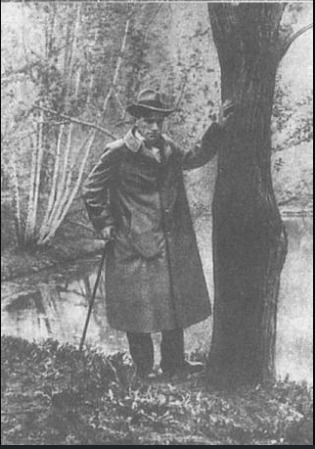 a. Фигура В. Маяковского была взята из другой фотографииb. Заретушированные отражения+с. Отсутствие другого человека на фотографииd. Приделанная на фотографии трость11. Где проходила Первая олимпиада футуризма, на которой принял участие В. Маяковский?a. В Москвеb. В Тбилисиc. В Ростове+d. В Крыму12. Какого генерала арестовал отряд под командованием В. Маяковского?a. А.Е Эврестb. С.Л. Марков+с. П.И. Секретовd. А.В. Фок13. В скольких фильмах снимался В. Маяковский?a. 2b. 10c. 1+d. 314. С каким агентством В. Маяковский начал активно сотрудничать в 1919 году?a. ЛЕФb. МАФ+с. РОСТАd. Комфут15. Какой известный партийный деятель присутствовал на публичном выступлении В. Маяковского в Большом театре?a. Л.Д. Троцкийb. Н.И. Бухаринc. Л.Д. Каменев+d. И.В. Джугашвили16. После поездки в какую страну В. Маяковский издал свой второй сборник стихотворений?a. Францияb. Германия+с. Италияd. Америка17. Каким городов во время своей зарубежной поездки В. Маяковский оказался разочарован?a. Римb. Берлинc. Милан+d. Венеция18. Какой драматург занимался постановкой сатирических пьес В. Маяковского "Клоп" и "Баня"?a. Г.Б. Беленькийb. А.А. Вайнер+с. В.Э. Мейерхольдd. И.Э. Бабель19. За что В. Маяковского раскритиковал Б. Пастернак?a. Качество поздних произведенийb. Публичное поведение+с. Участие в агитационной и рекламной деятельностяхd. Стилистика написания произведенийтест-20. Какую медаль В. Маяковский получил во время службы?+a. "За усердие"b. "За храбрость"c. "За особые воинские заслуги"d. "За бескорыстие"21. Сколько сценариев для кинофильмов написал В. Маяковский?a. 2b. 7+с. 9d. 522. Сколько выпусков продержался журнал "Новый ЛЕФ", восстановленный В. Маяковским?a. 12b. 9+с.24d. 623. До постановки какой пьесы В. Маяковский не успел дожить?a. Баняb. Клопc. Мистерия-буфф+d. Москва горит24. Какое объединение организовал В. Маяковский в 1929 году?a. ЛЕФb. МАФ+с. РЕФd. РАПП25. Какое произведение стало началом творческой пятилетки В. Маяковского?a. Облако в штанахb. Флейта-позвоночникc. Владимир Маяковскийd. Ночь26. Какое произведение В. Маяковский прочёл впервые на сцене?a. Ночьb. Война и мирc. Революция. Поэтохроника+d. Левый марш27. Чем В. Маяковский любил увлекаться в свободное время в поздние этапы своего творчества?a. Живописью+b. Игрой в бильярдc. Прогулками в паркахd. Посещением музеев28. Какой художник участвовал в приготовлении к постановке пьесы В. Маяковского "Мистерия-буфф"a. В.М. Мидлер+b. К.С. Малевичc. И.И. Машковd. А.М. Герасимов5.3 Сергей Александрович Есенин (1895—1925)Тест с ответами на тему Жизнь и творчество С. А. Есенина1. Отметьте годы жизни С. А. Есенина
а) 1895-1925 +
б)1800-1895
в)1900-19252. Представителем какого направления в литературе серебряного века был С. А.Есенин?
а) акмеизм
б) новокрестьянская поэзия +
в) символизм3. Как назывался первый сборник поэта?
а) «Трерядница»
б) «Стихи скандалиста »
в) «Радуница» +4. Где закончилась жизнь поэта ?
а) Ленинград,гостиница «Англетер» +
б) В Германии
в) дома, в селе Константиново5. последним стихотворением С.А. Есенина было :
а) «До свиданья, друг мой, до свиданья …» +
б) » Черный человек »
в) «Исповедь хулигана »6. Кто одни из первых в петрограде оценил поэзию Есенина,назвав его стихи » свежие.чистые,голосистые » ?
а) Н.А Клюев
б) А. Блок +
в) А. Мариенгоф7. Какое из произведение НЕ принадлежит С.А. Есенину ?
а) «Пугачев »
б) «Незнакомка» +в) «Железный Миргород»8. Какова основная тема стихотворений С. А. Есенина ?
а) тема дружбы
б) тема поэта и поэзии
в) тема Родины +9. Как встретил поэт Октябрьскую революцию ?
а) уехал из страны
б) был разочарован
в) с радостью и сочувствием +10. Какие из произведений Есенина посвящены революции ?(отметьте все возможные варианы ):
а) «Двенадцать»
б) «Небесный барабанщик» +
в) «Заметался пожар голубой »
г) «Инония» +11. Какой цвет наиболее часто встречается в стихотворениях Есенина ?
а) зеленый
б) желтый
в) голубой +12. Как называется литературный прием, который используется в данном отрывке и на протяжении всей поэмы ?Черный человек,
Черный, черный,
Черный человек
На кровать ко мне садится,
Черный человек
Спать не дает мне всю ночь.
а) метафора
б) рефрен +
в) аллюзия13. Какой прием использует автор в строке :» Голова моя машет ушами, как крыльями птица «?
а) метафора +
б) олицетворение
в) аллегория14. Поэма «Черный человек» построена по принципу :
а) монолога
б) диалога +
в) описания15. Из скольки частей состоит поэма «Черный человек «?
а) 1
б) 2 +
в) 316. События какого года затрагивает поэма С.А. Есенина «Анна Снегина «?
а) 1917 +
б) 1920
в) 192517. О ком говорится в поэме «Анна Снегина» следующими словами :
«Булдыжник, драчун, грубиян. Он вечно на всех озлоблен, С утра по неделям пьян» ?
а) Прон Оглоблин +
б) Мельник
в) Лабутя Оглоблин18. Определите размер стиха поэмы «Анна Снегина » .
а) пятистопный ямб
б) четырехстопный ямб
в) трехстопный амфибрахий +19. Определите жанр поэмы «Анна Снегина » :
а) лиро-эпическая +
б) романтическая
в) историческая20. Какое стихотворение открывает цикл «Любовь хулигана «?
а) «Заметался пожар голубой…» +
б) «Ты меня не любишь, не жалеешь…»
в) «Письмо к женщине »21. Какую композицию имеет стихотворение «Заметался пожар голубой …» ?
а) последовательная
б) обратная
в) кольцевая +22. В пяти эпитетах самостоятельно охарактеризуйте лирического героя поэзии С.А. Есенина. (без вариантов ответа )23. Что такое «Стойло Пегаса » ?
а) кафе, в котором проводились литературные вечера имажинистов +
б) название сборника стихотворений С. Есенина
в) так Маяковский назвал направление имажинистов24. Входил ли Есенин в группу имажинистов ?
а) да, в начале творческого пути
б) нет
в) да, в последние годы творчества +25. Имажинизм как литературное направление связано с созданием :
а) образа +
б) символа
в) нового размера стиха26. Какова основная тема поэмы «Страна негодяяев «?
а) обличение советской власти и разочарование в ней самого поэта +
б) воспевание советской власти и радость от произошедшей революции
в) разоблачение капиталистического строя, впечатление от поездки в США27. Айседора Дункан была :
а) писательницей и другом Есенина
б) секретарем Есенина
в) танцовщицей и женой Есенина +28. Каковы основные темы цикла «Персидские мотивы «?
а) тема любви и тема Родины +
б) тема поэта и поэзии
в) тема революции29. В каком стихотворении Есенина встречаются следующие строки :Если крикнет рать святая:
“Кинь ты Русь, живи в раю!”
Я скажу: “Не надо рая,
Дайте родину мою”.а) «Гой ты, Русь,моя родная » +
б) Русь советская
в) «Шаганэ,ты моя, Шаганэ!..»30. Впечатления о какой стране были отражены в статье «Железный Миргород»?
а) Америка +
б) Германия
в) ГрузияТворчество В. В. Маяковского и С. А. Есенина1. О какой из своих поэм В. Маяковский сказал: «Четыре крика, четырех частей»?(«Облако в штанах».)2. В какой поэме В. Маяковский рассказал «о времени и о себе»?(«Во весь голос».)3. В строке: «Мама! Ваш сын прекрасно болен» Маяковский прибегает:а) к метафоре;б) к иронии;в) к оксюморону;г) к антитезе.4. Какой прием использует С. А. Есенин в следующих строчках:Я готов рассказать тебе поле.Эти волосы взял я у ржи,Если хочешь на палец вяжи —Я нисколько не чувствую боли.Я готов рассказать тебе поле.а) Олицетворение;б) оксюморон;в) метафора;г) антитеза.5. Какой прием использовал В. Маяковский в строке: «В сто сорок солнц закат пылал...»?а) Литота;б) гипербола;в) гротеск;г) олицетворение.6. Ведь для тебя не важноИ то, что бронзовый,Сердце — холодной железкою.И то, чтоНочью хочется звон свойСпрятать в мягкое,В женское.Эти строки из поэмы В. В. Маяковского:а) «Облако в штанах»;б) «Во весь голос»;в) «Хорошо»;г) «Люблю».7. Определите художественные средства, используемые С. А. Есениным для создания образа: «Рассвет рукой прохлады росно сшибает яблоки зари»?(Метафора, олицетворение.)8. Из какого стихотворения С. Есенина пришло крылатое выражение: «Лицом к лицу — лица не увидать. Большое видится на расстоянии»?а) «Русь Советская»;б) «Сорокоуст»;в) «Шаганэ ты моя, Шаганэ»;г) «Письмо к женщине».5.4 Александр Александрович Фадеев   (1901—1956)Биография А.А.Фадеева1. В каком году родился А.А. Фадеев?В 1897В 1901В 19072. Кто по профессии были родители А. Фадеева?ФельдшерыУчителяМузыканты3. В каком возрасте маленький Саша Фадеев выучил азбуку и начал читать книжки?В 3 годаВ 4 годаВ 5 лет4. Почему А. Фадеев не закончил Владивостокское Коммерческое училище?Был выгнан за неуспеваемостьНе было денег для оплаты учебыРешил посвятить себя революционной деятельности5. Какой партийный псевдоним был у А. Фадеева?БулыгаВерзилаДубина6. Как называлось первое литературное произведение А. Фадеева?РазливРазгоромПоследний из Удэге7. В каком году впервые вышла в свет книга «Молодая гвардия»?В 1946В 1949В 19518. В каком году впервые был экранизирован роман «Молодая гвардия»?В 1948В 1957В 19709. В скольких города бывшего СССР есть улица, названная в честь А. Фадеева?15172310. В каком регионе расположено село «Булыго-Фадеево», названное в честь писателя?В Приморском краеВ Красноярском краеВ Хабаровском краеВопрос 1Укажите годы жизни А.ФадееваВарианты ответов1901-19561900 - 19561901- 1953Вопрос 2Укажите время написания  А.Фадеевым романа "Разгром"Варианты ответов1924-19251924—19261924-1928Вопрос 3Когда и где происходит действие описываемых в романе событий? Варианты ответовво время революции в Петербургев годы Гражданской войны на Донув годы Гражданской войны в Уссурийском краеВопрос 4Какое событие лежит в основе сюжета романа?Варианты ответовПобеда отряда Красной Армии в сражении с белогвардейцамиГероическая гибель отряда красных партизан в схватке с анархистамиПрорыв отряда красных партизан из вражеского окруженияВопрос 5К какому литературному направлению относится роман А.Фадеева "Разгром"?Варианты ответовРеализмМодернизмСоциалистический реализмВопрос 6Укажите героев романа А.Фадеева "Разгром"Варианты ответовЛевинсонМорозкаМечикМетелицакузнец ПетрухаВаряВопрос 7Кто из героев был сосредоточен на своем "Я", в итоге перед лицом опасности струсил и совершил предательство?Варианты ответовЛевинсонМорозкаМечикМетелицаВопрос 8Кто из героев героически погибает в схватке с врагом?Варианты ответовЛевинсонМорозкаМечикМетелицаВопрос 9Кого из героев  называли «человеком особой, правильной породы»?  Его глаза  глубокие, как озёра, голубые, как омуты, нездешние, видящие насквозь. Сам он маленький и неказистый на вид, «весь состоял из шапки, рыжей бороды да ичигов выше колен».Варианты ответовЛевинсонМорозкаМечикМетелицаВопрос 10Кто из героев очень горевал, когда в бою потерял любимого коня Мишку?Варианты ответовЛевинсонМорозкаМечикМетелицаВопрос 11Перед каким нравственным выбором предстали члены отряда и его командир?Варианты ответовРасстрелять предателя или отпустить, оставив его в живыхВзять с собой смертельно раненного Фролова и всем погибнуть или убить его, и тем самым спасти отряд из окруженияСражаться до последнего, отстоять высоту или сдаться врагу и остаться в живых.Вопрос 12Каких героев автор противопоставляет друг другу?Варианты ответовЛевинсон и МечикЛевинсон и МорозкаМорозка и Мечик«Молодая гвардия» А.Фадеева в кино.Тест с ответами1.Указать фамилию режиссера, снявшего в 1948году одноименный художественный фильм «Молодая гвардия»:1) В.Шукшин; 2)С.Бондарчук; 3) С.Герасимов.2. Кем был написан сценарий фильма «Молодая гвардия»?1) А.Фадеев; 2) С.Герасимов; 3) С Герасимов и А.Фадеев.3.Где происходили съемки фильма С.Герасимова «Молодая гвардия»?1)г.Луганск; 2)г.Краснодон; 3) г. Свердловск.4. Назовите имя первого зрителя готового материала :1) И.Сталин; 2) В.Жуков; 3) М.Шолохов5. Кому принадлежат слова:»Смерть одного человека – трагедия, смерти тысяч и миллионов-статистика»?И.Сталин; 2) В.Жуков; 3) К.Ворошилов.6. Год выхода фильма в прокат?1) 1946; 2) 1949; 3)1948.7.Название фильма-лидера проката 1948 года:1) Память; 2) «Молодая гвардия»; 3)» «Вечный огонь Краснодона».8.Какая награда была вручена за кинофильм «Молодая гвардия»?1) Ленинская; 2) Сталинская; 3) Нобелевская.9. Найти соответствие : актер- герой –молодогвардеецОлег Кошевой Борис БитюковЛюбовь Шевцова Нонна МордюковаСергей Тюленин Владимир ИвановУльяна Громова Инна МакароваИван Земнухов Сергей Гурзо10. Найти соответствие: год выхода на экран фильма- количество серий1948 телесериал2015 двухсерийный фильм11. На съемку фильма С.Герасимов пригласил: 1) известных актеров; 2) голливудскихзвезд; 3) студентов театрального вуза12.Сколько документальных и художественно- публицистических фильмов снято о Краснодоне?( в период 2021 года): 1) 9; 2) 5; 3) 6 .Ответы: 1.3); 2. 3); 3.2); 4. 1); 5.1); 6.3); 7.2); 8.2);9. Олег Кошевой В.ИвановЛюбовь Шевцова И.МакароваСергей Тюленин С.ГурзоУльяна Громова Н.МордюковаИван Земнухов Б.Битюков10. 1948 двухсерийный фильм2015 сериал11.3); 12. 1). Тест по роману «Разгром»Укажите время написания  А.Фадеевым романа "Разгром"Варианты ответов1924-19251924—19261924-1928Вопрос 3Когда и где происходит действие описываемых в романе событий? Варианты ответовво время революции в Петербургев годы Гражданской войны на Донув годы Гражданской войны в Уссурийском краеВопрос 4Какое событие лежит в основе сюжета романа?Варианты ответовПобеда отряда Красной Армии в сражении с белогвардейцамиГероическая гибель отряда красных партизан в схватке с анархистамиПрорыв отряда красных партизан из вражеского окруженияВопрос 5К какому литературному направлению относится роман А.Фадеева "Разгром"?Варианты ответовРеализмМодернизмСоциалистический реализмВопрос 6Укажите героев романа А.Фадеева "Разгром"Варианты ответовЛевинсонМорозкаМечикМетелицакузнец ПетрухаВаряВопрос 7Кто из героев был сосредоточен на своем "Я", в итоге перед лицом опасности струсил и совершил предательство?Варианты ответовЛевинсонМорозкаМечикМетелицаВопрос 8Кто из героев героически погибает в схватке с врагом?Варианты ответовЛевинсонМорозкаМечикМетелицаВопрос 9Кого из героев  называли «человеком особой, правильной породы»?  Его глаза  глубокие, как озёра, голубые, как омуты, нездешние, видящие насквозь. Сам он маленький и неказистый на вид, «весь состоял из шапки, рыжей бороды да ичигов выше колен».Варианты ответовЛевинсонМорозкаМечикМетелицаВопрос 10Кто из героев очень горевал, когда в бою потерял любимого коня Мишку?Варианты ответовЛевинсонМорозкаМечикМетелицаВопрос 11Перед каким нравственным выбором предстали члены отряда и его командир?Варианты ответовРасстрелять предателя или отпустить, оставив его в живыхВзять с собой смертельно раненного Фролова и всем погибнуть или убить его, и тем самым спасти отряд из окруженияСражаться до последнего, отстоять высоту или сдаться врагу и остаться в живых.Вопрос 12Каких героев автор противопоставляет друг другу?Варианты ответовЛевинсон и МечикЛевинсон и МорозкаМорозка и Мечик6.1 Особенности развития литературы 1930 — начала 1940-х годовТворчество поэтов и писателей ХХ века1. Какие из «музыкальных фамилий» использовал М. А. Булгаков в романе «Мастер и Маргарита»?а) Берлиоз;б) Гендель;в) Шопен; г) Стравинский.2. Каких поэтов начала ХХ века можно назвать символистами?а) Брюсова;б) Маяковского;в) Есенина;г) Блока.3. Продолжите стихотворную строку Маяковского:Слава, слава, слава героям!!!Впрочем,имдовольно воздали дани Теперь……………..(поговорим о дряни.)4. Первый русский лауреат Нобелевской премии, активный участник литературной жизни русской эмиграции первой волны на Западе:а) Д. С. Мережковский;б) Вячеслав Иванов;в) А. Куприн;г) Иван Алексеевич Бунин.5. Какой роман начинается фразой «Велик был год и страшен по рождестве Христовом 1918 от начала же революции второй»? («Белая гвардия». М. А. Булгакова.)6. Кто послал телеграмму: «Грузите апельсины бочками. Братья Карамазовы».(Остап Бендер, роман Ильфа и Петрова «Золотой теленок».)7. О каком герое идет речь? Из какого произведения взят отрывок? Кто автор?«Он был твердо уверен, что имеет полное право на отдых, на удовольствия, на путешествие долгое и комфортное и мало еще на что. Для такой уверенности у него был тот резон, что, во-первых, он был богат, а во-вторых, только что приступал к жизни, несмотря на свои пятьдесят восемь лет».(Господин из Сан-Франциско из одноименного рассказа И. А. Бунина.)8. Псевдоним одного из русских символистов, автора романа «Петербург» Б. Н. Бугаева:а) Константин Бальмонт;б) Андрей Белый;в) Антон Крайний;г) Александр Блок.9. Кто из этих писателей не является лауреатом Нобелевской премии?а) А. Платонов;б) М. Булгаков;в) М. Шолохов;г) А. Солженицын.10. Какой эпиграф предваряет роман М. Булгакова «Мастер и Маргарита»?(«Я — часть той силы, что вечно хочет зла к вечно совершает благо». Гете «Фауст».)11. Определив, по какому принципу объединены эти произведения, уберите лишнее:а) В. Некрасов «В окопах Сталинграда»;Б. Васильев «А зори здесь тихие…»;А. Солженицын «Матренин двор»;В. Астафьев «Прокляты и убиты»;В. Кондратьев «Сашка».(Лишнее — А. Солженицын «Матренин двор». Все остальные произведения о войне.)б) А. Битов «Пушкинский дом»;Е. Замятин «Наводнение»;А. Белый «Петербург»;Т. Толстая «Река Оккервиль»;М. Булгаков «Мастер и Маргарита».(М. Булгаков «Мастер и Маргарита». Все остальные произведения о Петербурге.)12. Кому посвящены строки И. Бродского:Я не видел, не увижу ваших слез,Не услышу я шуршания колес,Уносящих вас к заливу, к деревам,По отечеству без памятника вам.В теплой комнате, как помнится, без книг,Без поклонников, но также не для них,Опирая на ладонь свою висок,Вы напишете о нас наискосок. (Своему учителю А. А. Ахматовой.)13. О чем рассуждает старый цыган в рассказе М. Горького «Макар Чудра»?(Старый цыган рассуждает о воле.)14. Установите соответствие «произведение — автор».а) «Жизнь и судьба» а) Платонов А.б) «Поединок» б) Астафьев В.в) «Царь-рыба» в) Ахматова А.г) «Живи и помни» г) Булгаков М. А.д) «Котлован» д) Быков В.е) «Реквием» е) Гроссман В.ж) «Дни Турбинных» ж) Куприн А. И.з) «В списках не значился» з) Распутин В. Г.и) «Сотников» и) Васильев Б.6.2 Марина Ивановна Цветаева(1892—1941)1. Марина Цветаева родилась в:а) 1892 г. +б) 1895 г.в) 1890 г.2. Марина Цветаева родилась в:
а) Киеве
б) Москве +
в) Тобольске3. Отец Цветаевой был:
а) адвокатом
б) врачом
в) профессором +4. Мать Цветаевой была:
а) пианисткой +
б) певицей
в) актрисой5. В каком возрасте Цветаева начала писать стихи:
а) 15 лет
б) 12 лет
в) 6 лет +6. Один из языков, на котором Цветаева писала стихи с раннего возраста:
а) украинский
б) русский +
в) латышский7. Один из языков, на котором Цветаева писала стихи с раннего возраста:
а) испанский
б) итальянский
в) немецкий +8. Один из языков, на котором Цветаева писала стихи с раннего возраста:
а) французский +
б) чешский
в) португальский9. Кто привил Цветаевой страсть к стихам:
а) учителя в гимназии
б) отец
в) мать +10. Верно ли утверждение «Образование Цветаева получила в 4-й Московской гимназии»:
а) да
б) нет +
в) она там проучилась всего один год11. Что повлияло на формирование творчества Цветаевой:
а) атмосфера родительского дома +
б) влияние стихов Пушкина
в) атмосфера учебного заведения12. Что повлияло на формирование творчества Цветаевой:
а) древние былины
б) культ античного искусства +
в) культ Христианства13. Что повлияло на формирование творчества Цветаевой:
а) увлечение поэзией Блока +
б) увлечение поэзией Лермонтова
в) влияние стихов Жуковского14. Какой сборник стихов не принадлежит Цветаевой:
а) «Юношеские стихи»
б) «Волшебный фонарь»
в) «Жемчуга» +15. Какой сборник стихов принадлежит Цветаевой:
а) «Волшебный фонарь» +
б) «Волшебный свет»
в) «Магический фонарь»16. Какой сборник стихов принадлежит Цветаевой:
а) «Взрослые стихи»
б) «Юношеские стихи» +
в) «Детские стихи»17. Какой сборник стихов принадлежит Цветаевой:
а) «Утренний альбом»
б) «Вечерний променад»
в) «Вечерний альбом» +18. Почему Цветаева уехала из России:
а) уехала вслед за сыном
б) поехала за границу к мужу +
в) не приняла революцию19. Кто назвал трилогию Цветаевой «Лучшей в мире поэмой о любви»:
а) Эфрон
б) Блок
в) Пастернак +20. Одна из черт, присущая поэзии и прозе Цветаевой:
а) уравновешенность
б) напряженность мысли +
в) безграничность мысли21. Одна из черт, присущая поэзии и прозе Цветаевой:
а) повышенная эмоциональность +
б) отсутствие эмоциональности
в) уравновешенность22. Одна из черт, присущая поэзии и прозе Цветаевой:
а) спокойствие
б) метафоричность +
в) аморфность23. Где обучалась Марина Цветаева:
а) в пансионах Дании
б) в пансионах Бельгии
в) в пансионах Швейцарии +24. Где обучалась Марина Цветаева:
а) в пансионах Италии
б) в пансионах Германии +
в) в пансионах Испании25. Где обучалась Марина Цветаева:
а) в пансионах России
б) в пансионах Швеции
в) в пансионах Франции +26. Муж Марины Цветаевой:
а) Барон
б) Эфрон +
в) Цветаев27. В этом году Цветаева вернулась в СССР:
а) 1939 +
б) 1940
в) 193528. Как назывался первый сборник стихов Марины Цветаевой, опубликованный в 1910 году:
а) «Вечер в Тарусе»
б) «Моя Москва»
в) «Вечерний альбом» +29. В каком году скончалась Цветаева:
а) 1941 +
б) 1943
в) 194830. В каком городе Цветаева добровольно ушла из жизни:
а) Казань
б) Елабуга +
в) Нефтекамск  М. И. Цветаева        Тест  Задание 1Марина Цветаева оказалась в эмиграции:По политическим соображениям.В связи с неодолимым желанием встретиться с мужем и невозможностью его приезда
в послереволюционную Россию.По другим причинам.Задание 2Импульсом к созданию сборника «Лебединый стан» послужила:Любовь к природе.Приверженность идеалам  Белой армии.Любовь к мужу Сергею Эфрону.Задание 3Высшим предназначением поэта Марина Цветаева считала:Воспевание женской доли и женского счастья.Отстаивание высшей правды — права поэта на неподкупность его лиры,  поэтическую честность.Стремление  поэта  быть  носителем  идей
времени, его политическим трибуном.Задание 4М. Цветаева в статье «Поэты с историей и поэты без истории» делит всех художников на две категории. К какой группе относит она себя:Поэты с историей, «стрелы», т. е. мысли
поэта отражают изменения мира.Поэты без истории, чистые лирики «круга», поэты чувства, погруженные в себя, отстраненные от кипучей жизни и исторических событий.Задание 5Марина Цветаева писала: «Чистая лирика живет чувствами. Чувства — всегда одни.     У чувств нет развития, нет логики. Они непоследовательны. Они даны нам сразу все чувства, которые когда-либо нам суждено будет испытать: они подобны пламени факела, отродясь втиснуты в нашу грудь».М. Цветаева считала себя:«Чистым лириком».«Поэтом времени».Задание 6Для М. Цветаевой было характерно:Ощущение единства мыслей и творчества.Отчужденность от реальности и погруженность в себя.Романтическая отвлеченность от реальности.Отражение в поэзии мыслей, связанных
с движением времени и изменением мира. Задание 7Лирический герой М. Цветаевой тождествен личности поэта:1.Нет.2. Да.Задание 8В своей поэзии М. Цветаева часто бросает вызов миру. Подчеркните строку, доказывающую это утверждение:«По улицам оставленной МосквыПоеду — я, и побредете вы.И не один дорогою отстанет,И первый ком о крышку гроба грянет, —И наконец-то будет разрешенСебялюбивый, одинокий сон».Задание 9Трагедия потери Родины порой выливается в эмигрантской поэзии Марины Цветаевой:В противопоставлении себя — русской всему нерусскому.В противопоставлении себя Советской России.Задание 10Инверсия, используемая М. Цветаевой в сти-хотворении «Орфей», усиливает эмоциональный накал стихотворения. Подчеркните пример инверсии:        «Кроваво-серебряный, серебро-Кровавый след двойной лия,Вдоль обмирающего Гебра —Брат нежный мой! Сестра моя».Задание 11Кому из поэтов серебряного века посвящает цикл стихотворений М. Цветаева:А. А. Блоку.А. А; Ахматовой.А. С. Пушкину.Задание 12Кому из поэтов посвящены эти строки:«В певучем граде моем купола горят,И Спаса светлого славит слепец бродячий,И я дарю тебе свой колокольный град,...! — и сердце свое в придачу».А. А. Блоку.А. С. Пушкину.А. А. Ахматовой.Задание 13Определите,   к   какому  мотиву  творчества можно отнести приведенные отрывки:«Умирая, не скажу: была,И не жаль, и не ищу виновных.Есть на свете поважней делаСтрастных бурь и подвигов любовных».«Птица-Феникс — я, только в огне пою! Поддержите высокую жизнь мою!Высоко горю — и горю дотла!И да будет мне ночь — светла!»Тема поэта и поэзии.Тема природы.Интимная лирика.Задание 14Кто автор стихотворения «Памяти Марины Цветаевой»:«Пред домом яблоня в сугробе,И город в снежной пелене —Твое огромное надгробье,Как целый год казалось мне. Лицом повернутая к Богу,Ты тянешься к нему с земли,Как в дни, когда тебе итогаЕще на ней не подвели».Анна Ахматова.Борис Пастернак.Осип Мандельштам.Николай Гумилев.ОТВЕТЫ К ТЕСТУ6.3 Осип Эмильевч  Мандельштам(1891—1938)Вопрос 1Посмотрите на картинку. Кто на ней изображён?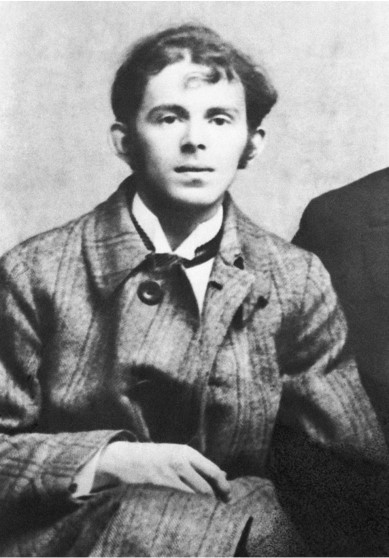 Варианты ответовМандельштамБунинБелинскийВопрос 2Когда родился Осип Мандельштам?Варианты ответов15 января 1891 года15 января 1791 года15 января 1991 годаВопрос 3Кого Осип Мандельштам, как и многие акмеисты, считал своим учителем?Варианты ответовИннокентия АнненскогоВладимир МаяковскогоНиколая ГумилёваВопрос 4В каком году опубликовали вторую книгу стихов Осипа Мандельштама «Tristia»?
Ответ запишите числом, например, 1900.Вопрос 5Посмотрите на картинку. Кем эта женщина приходилась Осипу Мандельштаму?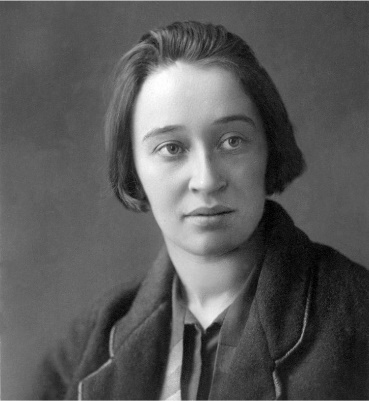 Варианты ответовЖенойСестройТетейВопрос 6Как называлась первая опубликованная книга Осипа Мандельштама, издание которой оплатил отец?
Ответ запишите одним словом, например, книга.Вопрос 7Какое слово пропущено?
Я так же беден, как ...,
И так же прост, как небеса,
И призрачна моя свобода,
Как птиц полночных голоса.Варианты ответовприродамечтатраваВопрос 8Как звали жену Мандельштама?Варианты ответовНадежда ХазинаМарина ЦветаеваАнна АхматоваВопрос 9Укажите верные утверждения.Варианты ответовОтец поэта Эмилий Вениаминович Мандельштам занимался производством перчаток, сумел сколотить небольшое состояние и получить статус купца первой гильдии.Осип Мандельштам вспоминал, что его отец говорил одинаково плохо и на русском, и на немецком языке.Осип Мандельштам посещал лекции в Гейдельбергском университете и Сорбонне.В сентябре 1911 года Осипа Мандельштама зачисли на романо-германское отделение историко-филологического факультета Петербургского университета. Университет Мандельштам так и не закончил.В сентябре 1911 года Осипа Мандельштама зачисли на романо-германское отделение историко-филологического факультета Петербургского университета. Университет Мандельштам закончил с отличием.Вопрос 10Какие слова пропущены?
Целую локоть загорелый
И лба кусочек ... .
Я знаю - он остался белый
Под смуглой прядью золотой.
Целую ..., где от браслета
Ещё белеет полоса.
Тавриды пламенное лето
Творит такие чудеса…Варианты ответоввосковойкистьлокотьзеленый6.4 Андрей Платонов (Андрей Платонович Климентов) (1899—1951)Тест по повести А.Платонова « Котлован».1. В каком году было написано произведение Андрея Платонова «Котлован»?1927;1929;1930;1935.2. К какому литературному жанру относится произведение Андрея Платонова «Котлован»?Сатирическая повесть;Антиутопическая повесть;Историческая повесть;Лирическая повесть.3. Что случилось с Вощевым в день его тридцатилетия?Вощева назначили председателем главкома кооператива;Жена сказала, что уходит от Вощева;Вощев решил, что ему нужно изменить свою жизнь;Вощева уволили с механического завода.4. Кто из героев произведения «не мог дальше трудиться и ступать по дороге, не зная точного устройства всего мира»?Чиклин;Козлов;Вощев;Сафронов.5.Кто разработал проект котлована?Прушевский;Вощев;Пашкин;Чиклин.6.Для чего рабочие копали котлован?Для постройки большого партийного здания;Для постройки общепролетарского дома;Для создания новой деревни;Для создания большого общеколхозного поля.7. Кому из героев повести принадлежат слова: «Социализм обойдется и без вас, а вы без него проживете зря и помрете»?Прушевскому;Чиклину;Пашкину;Жачеву.8. Что связывало Чиклина с матерью Насти?Женщина поцеловала его в молодости;Женщина была его первой женой;Женщина была его двоюродной сестрой;Ничего не связывало.9. О чем мать Насти просила девочку никому не говорить после ее смерти?	О том, что мать Насти убивала коммунистов;О том, что у Насти есть большое наследство;О буржуазном происхождении матери Насти;О том, что Настя не родная дочь Чиклина.10. Как Чиклин понял, что мать Насти – та самая женщина, которая поцеловала его в молодости?Поцеловал женщину;Нашел портрет, где она была изображена еще девочкой;Женщина вспомнила его перед смертью;Увидел у нее на пальце подаренное им колечко.11. Что активисты сделали с «кулацким сектором»?Выгнали из деревни;Отправили на плоту по реке;Отправили в ближайший колхоз;Убили.12. Кто из героев произведения был «самым угнетенным батраком»?Медведь-молотобоец;Козлов;Прущевский;Сафронов.13. Что Жачеву пришлось сделать, чтобы люди прекратили плясать, приветствуя приход колхозной жизни?Приказал всем разойтись по домам;Распугал людей, стреляя в воздух;Спустил на людей собак;Опрокидывал людей на землю.14. Кто из героев похоронил Настю?Медведь-Молотобоец;Прушевский;Вощев;Чиклин.15. Какой ведущий конфликт раскрыл в повести «Котлован» Андрей Платонов?Конфликт между родителями и детьми;Конфликт между личностью и исторической реалией;Конфликт между гениальной личностью и обществом;Конфликт между военным долгом и личными интересамиОТВЕТЫ:1. 32. 23. 44. 35. 16. 27. 38. 19. 310. 111. 212. 113. 414. 215.26.5 Исаак Эммануилович Бабель (1894—1940)Тестовые задания по теме «Биография Исаака Бабеля»Правильный вариант ответа отмечен знаком +1. Где родился советский писатель еврейского происхождения Исаак Бабель?А) В МосквеБ) В ПетербургеВ) В Киеве+ Г) В Одессе2. В каком году родился писатель Исаак Бабель?+ А) В 1894 годуБ) В 1899 годуВ) В 1910 годуГ) В 1917 году3. В каком жанре в основном писал Исаак Бабель?А) РоманыБ) ПоэмыВ) Комедии+ Г) Рассказы4. Какая фамилия была дана Исааку Бабелю при рождении?+ А) БобельБ) БикманВ) БаумвольГ) Абаев5. Какое отчество было у Исаака Бабеля?А) Авраамович+ Б) ЭммануиловичВ) ИсааковичГ) Аронович6. Кем был отец Исаака Бабеля?А) ПисателемБ) Судьёй+ В) ТорговцемГ) Военным7. На каком языке Исаак Бабель писал свои первые произведения?А) На идишеБ) На русскомВ) На немецком+ Г) На французском8. На каком отделении Киевского коммерческого института учился Исаак Бабель?А) На физическомБ) На математическом+ В) На экономическомГ) На филологическом9. Кем была первая супруга Исаака Бабеля Евгения Борисовна Гронфайн?+ А) Дочерью богатого предпринимателяБ) Известной актрисойВ) ПевицейГ) Дочерью известного писателятест 10. На каком музыкальном инструменте играл Исаак Бабель?А) На фортепиано+ Б) На скрипкеВ) На балалайкеГ) На трубе11. Что стало причиной переезда Исаака Бабеля в Саратов во время обучения в Коммерческом институте Киева?А) Смерть материБ) Смерть отца+ В) Первая Мировая войнаГ) Вторая Мировая война12. Как назывался первый опубликованный рассказ Исаака Бабеля?А) «Король»+ Б) «Старый Шлойме»В) «Мама, Римма и Алла»Г) «Элья Исаакович и Маргарита Прокофьевна»13. Какая тема является основным мотивом творчества Исаака Бабеля?А) Славянская+ Б) ЕврейскаяВ) ВоеннаяГ) Любовная14. Почему Исаак Бабель не смог жить в Петрограде?А) Он любил деревенские пейзажиБ) Этот город напоминал ему о несчастной любвиВ) Его разыскивала местная полиция+ Г) Евреям было запрещено жить в столицах15. Кто из известных русских писателей опубликовал несколько рассказов Исаака Бабеля в своём журнале?+ А) Максим ГорькийБ) А.Н. ОстровскийВ) Н.А. НекрасовГ) А.И. Куприн16. Что спасло Исаака Бабеля от судебного разбирательства после публикации его рассказов «Элья Исаакович и Маргарита Прокофьевна» и «Мама, Римма и Алла»?А) Первая Мировая войнаБ) Вторая Мировая война+ В) Революция 1917 годаГ) Дружба с Николаем I17. Чем окончилось участие Исаака Бабеля в Первой Мировой войне?А) РанениемБ) Смертью+ В) ДезертирствомГ) Успешной военной карьерой18. Какое произведение Исаака Бабеля обрело наибольшую популярность?+ А) Сборник рассказов «Конармия»Б) «Одесские рассказы»В) Пьеса «Мария»Г) Пьеса «Закат»19. Что нравилось в творчестве Исаака Бабеля другим писателям и категорически не воспринималось советским правительством?А) Искажение исторических фактовБ) Высмеивание человеческих пороковВ) Фантастическое будущее+ Г) Излишняя откровенностьтест-20. Как звали созданную Исааком Бабелем литературную версию известного одесского бандита Мишки Япончика?А) Мишка Смекалистый+ Б) Беня КрикВ) Остап БендерГ) Одесский пан21. В каком браке родился первенец Исаака Бабеля?А) В первом+ Б) Во второмВ) В третьемГ) В четвёртом22. Какая тема была основной в цикле рассказов Исаака Бабеля «Конармия»?А) Героические подвиги красноармейцев+ Б) Насилие и жестокость красноармейцевВ) Вклад евреев в победу во время войныГ) Прославление стойкости русского народа23. Что описывает Исаак Бабель в «Одесских рассказах»?+ А) Жизнь еврейских преступниковБ) Судьбу евреев во время Второй Мировой войныВ) Тяжёлую жизнь еврейского мальчика-скрипачаГ) Истории из жизни своей семьи24. За что подверглась неоднократной критике пьеса Исаака Бабеля «Закат»?А) За нецензурную лексику+ Б) За идеализацию хулиганстваВ) За жестокостьГ) За недостоверность фактов25. Где жил советский писатель Исаак Бабель в 1932-1933 годах?А) В КиевеБ) В ОдессеВ) В Самаре+ Г) Заграницей26. Чем в основном занимался Исаак Бабеля во время наступившей эпохи Большого террора?+ А) ПереводамиБ) РецензиямиВ) СадоводствомГ) Музыкой27. Сколько детей было у Исаака Бабеля?А) 1Б) 2+ В) 3Г) У него не было детей28. На литературную деятельность какого писателя творчество Исаака Бабеля оказало большое влияние?А) А.А. ФадеевБ) В.В. МаяковскийВ) М. Горький+ Г) В.П. Катаев29. Что стало причиной смерти Исаака Бабеля?А) Воспаление лёгкихБ) Рак желудка+ В) РасстрелГ) Ранение во время Первой Мировой войнытест_30. Сколько лет прожил Исаак Бабель?А) 32 годаБ) 37 лет+ В) 45 летГ) 55 лет6.6 Михаил Афанасьевич Булгаков (1891—1940)Контрольный тест по роману М.А.Булгакова«Мастер и Маргарита»1. Назовите имя и отчество Булгакова.а) Михаил Андреевичб) Михаил Александровичв) Михаил Афанасьевичг) Михаил Анатольевич2. В каком городе родился М. А. Булгаков?а) в Москве          б) в Петербурге         в) в Киеве               г) в Рязани3. В каком учебном заведении и на каком факультете учился М. А. Булгаков?а) в Московском университете па медицинском факультетеб) в Петербургском университете на факультете словесности в) в Киевском университете на медицинском факультетег) в Казанском университете на юридическом факультете4. Укажите профессию М. А. Булгакова.а) учитель        б) священник            в) врач               г) ученый5. Какой год стал переломным в судьбе М. А. Булгакова, после чего он окончательно принял решение заняться писательским трудом?а) 1917 г.          б) 1918г.             в) 1920г.            г) 1925г.6. Чью сторону принял М. А. Булгаков после революции?а) встал в ряды Красной армииб) поддерживал Белую армиюв) сочувствовал Петлюрег) не поддерживал ни одну из сторон7. Укажите, сколько сюжетных линий можно выделить в романе «Мастер и Маргарита»?а) одну              б) две             в) три               г) пять8. Автором романа о Понтии Пилате в «Мастере и Маргарите» является:а) Понтий Пилат        б) Воланд           в) Левий Матвей              г) Мастер9. Укажите, какая сцена является кульминацией романа «Мастер и Маргарита»?а) Вальпургиева ночь                    б) бал Сатаныв) представление в Варьете          г) сцена, в которой Воланд и его свита покидают Москву10. Кто из перечисленных персонажей не входил в свиту Воланда?а) Варенуха             б) Гелла           в) кот Бегемот11. В романе «Мастер и Маргарита« Воланд выполняет функции:а) возмездия за грехи                 б) творца зла ради злав) искусителя                              г) справедливости12. Иешуа в романе Мастера выступает как:а) сумасшедший                                                б) богочеловекв) странствующий проповедник                      г) преступник13. Образ Маргариты — центр романа. Она является  символом:а) христианского смирения                                                  б) мести и возмездияв) любви, милосердия и вечной жертвенности                  г) зависти и подлости14. Почему Мастер лишен «света», а заслужил только «покой»?а) потому что прибегнул к помощи Сатаныб) потому что он сломался и сжег свой романв) потому что добровольно ушел из жизниг) потому что он хочет жить и творить в стране, где это невозможно15. Какое объединение писателей высмеивает М. А. Булгаков в романе «Мастер и Маргарита« под вымышленным названием МАССОЛИТ?а) РАПП                                                б) Союз советских писателейв) ЛЕФ                                                   г) «Серапионовьи братья»16. Укажите, какой проблемы нет в романе М. А. Булгакова «Мастер и Маргарита»?а) проблема выбора и личной ответственностиб) проблема отцов и детейв) проблема творчестваг) проблема положительного героя17. Какое здание в Москве названо Воландом самым красивым и величественным?а) здание Московского университета на Моховой6) дом на Садовойв) дом тетки А. С. Грибоедоваг) дом Пашкова (Румянцевская библиотека, ныне библиотека им. В. И. Ленина)18. Какая сюжетная линия романа »Мастер и Маргарита» является сатирическим изображением Москвы и быта москвичей конца 20-х годов?а) роман о Понтии Пилате и Иешуа Га-Ноцриб) сюжетная линия, повествующая о любви Мастера и Маргаритыв) похождения Воланда и его свиты19. Портрет какого героя романа  «Мастер и Маргарита» дан в следующем отрывке?...с площадки сада под колонны на балкон двое легионеров ввели,., человека лет двадцати семи. Этот человек был одет в старенький и разорванный голубой хитон.  Голова его была прикрыта белой повязкой с ремешком вокруг лба... Под левым глазом у человека был большой синяк, в углу рта ссадина с запекшейся кровью...а) Понтий Пилатб) Марк Крысобойв) Левий Матвейг) Иешуа Га-Ноцри20. На традиции какого русского писателя опирается М. А. Булгаков в сатирическом изображении быта и нравов Москвы конца 20-х годов?а) Д. И. Фонвизинаб) М. Е. Салтыкова-Щедринав) Н. В. Гоголяг) А. С. Грибоедова21. Портрет какого героя романа «Мастер и Маргарита» дан в следующем отрывке?...ни на какую ногу описываемый не хромал, и роту был не маленького и не громадного, а просто высокого. Что касается зубов, то с левой стороны у него были платиновые коронки, а с правой золотые. Он был в дорогом сером костюме, в заграничных, в цвет костюма, туфлях.., Рот какой- то кривой. Выбрит гладко. Брюнет. Правый глаз черный, левый почему-то зеленый. Брови черные, но одна выше другой. Словом — иностранец.а) Алоизий Магарыч6) Коровьевв) Мастерг) Воланд22. Какое произведение сам автор называл «закатным романом»?а) «Театральный роман»                            б) «Бег»в) «Жизнь господина де Мольера«           г) «Мастер и Маргарита»Ответы на тест по роману М.А.Булгакова«Мастер и Маргарита»1.   в2.   в3.   в4.   в5.   б6.   г7.   в8.   г9.   б10. а11. г12. в13. в14. б15. б16. б17. г18. в19. г20. г21. г22. гТворчество М. А. Булгакова1. По портрету определите персонаж романа «Мастер и Маргарита»: маленького роста, пламенно-рыжий, с клоком, в полосатом добротном костюме... из кармана... торчала обглоданная куриная кость».(Азазелло.)2. Кто в романе «Мастер и Маргарита» является владельцем следующих вещей: трость с черным набалдашником в виде головы пуделя, портсигар громадных размеров червонного золота, украшенный бриллиантами».(Воланд.)3. Как звали первосвященник из Ершалаима в романе «Мастер и Маргарита»?(Каифа.)4. В какую пьесу был переработан роман «Белая гвардия»? («Дни Турбиных» — любимая пьеса Сталина.)5. Назовите имя женщины, пролившей масло около трамвайных путей в романе «Мастер и Маргарита» и ставшей фактической виновницей смерти Берлиоза?(Аннушка.)6. В каком произведении М. А. Булгакова выражена идея, что Новое Царство начинается со Страшного Суда?(«Мастер и Маргарита».)7. В каком произведении М. Булгаков использовал в качестве эпиграфа строчки из пушкинской «Капитанской дочки»?(«Белая гвардия», роман.)8. В ходе беседы Воланда с поэтом Бездомным и редактором Берлиозом упомянуты пять доказательств существования Бога, к которым Кант добавил шестое:а) историческое;б) теологические;в) объяснение устройства Вселенной;г) «от противного».9. Чей это портрет из романа «Мастер и Маргарита»: «Усики у него, как куриные перья, глазки маленькие, а брючки клетчатые, подтянутые настолько, что видны грязные белые носки»?а) Азазелло;б) Коровьев;в) Варенуха;г) Бездомный.6.7 Алексей Николаевич Толстой (1883—1945)Тест на тему: А.Н. Толстой1.Назовите годы жизни А.Н. Тостогоа) 1884-1945гг.                                             в) 1885-1846гг.б) 1883–1945 гг.                                           г) 1883-1844гг.2. В каком городе родился А.Н. Толстойа) Самара                                           в) Петербургб) Москва                                          г) Николаевск3. В 1897г. в какой город переехала семья А.Н. Толстогоа) Самара                                           в) Петербургб) Москва                                          г) Нижний Новгород4. В 1901г. в какой город переехал А.Н. Толстой.а) Самара                                           в) Петербургб) Москва                                          г) Нижний Новгород5. В каком институте учился А.Н. Толстойа) Петербургском университете                           б) Технологическом институтев) Московском университетег) Киевском университете6. В 1912г. в какой город переехал А.Н. Толстой.а) Самара                                           в) Петербургб) Москва                                          г) Нижний Новгород7. Во время Первой мировой войны, кем был на фронте А.Н. Толстойа) солдатом                                       в) корреспондентомб) офицером                                      г) не ходил на фронт8. В качестве журналиста во время войны писатель побывала) в Англии                                                  в) во Францииб) в Германии                                               г) в Америке9. В 1918 году в какую страну эмигрирует А.Н. Толстойа)  Англию                                                    в) Америкуб) Германию                                                 г) Францию10. В каком городе А.Н. Толстой встретился с М. Горьким.а)  в Париже                                                 в) в Варшавеб) в Берлине                                                 г) в Нью-Йорке11. В каком году А.Н. Толстой принял решение вернуться в СССРа)  1922г.                                                       в) 1923г.б) 1924г.                                                        г) 1925г.12. Отметьте научно-фантастические романы А.Н. Толстогоа)  Аэлита                                в) Хождение по мукамб) Пётр Первый                       г) Гиперболоид инженера Гарина13. Отметьте исторический роман А.Н. Толстогоа)  Аэлита                                в) Хождение по мукамб) Пётр Первый                       г) Гиперболоид инженера Гарина14. Отметьте роман трилогию А.Н. Толстогоа)  Аэлита                                в) Хождение по мукамб) Пётр Первый                       г) Гиперболоид инженера Гарина15. В каком городе умер А.Н. Толстойа)  Москва                                в) Самараб) Петербург                            г) Киев16. По какой причине умер А.Н. Толстойа)  тиф                                      в) злокачественная опухоль лёгкихб) воспаление лёгких              г) самоубийство17. В каком году написан роман «Пётр Первый»а)1945г.                                             в) 1936г.б)1934г.                                             г) 1941г.18. В каком году вышла самая известная сказочная повесть Алексея Толстого — «Золотой ключик, или Приключения Буратино»а)1945г.                                             в) 1936г.б)1934г.                                             г) 1941г.Ответы на тест:1б,2г,3а,4в,5б,6б,7в,8а,9г,10б,11в,12а,г,13б,14в,15а,16в,17б,18в6.8 Михаил Александрович Шолохов (1905—1984)ТЕСТ по биографии М.А. ШолоховаВариант 11. Укажите годы жизни М.А. Шолохова1. 1890-19602. 1879-19533. 1897-19454. 1905-19842. Сколько классов гимназии окончилМ.А. Шолохов?1. 9 классов2. 4 класса3. 2 класса3. Какое высшее учебное заведение окончилМ.А. Шолохов?1. Московский университет2. Казанский университет3. Ленинградский университет4. Шолохов не смог поступить ни в какое высшее учебное заведение4. М.А. Шолохов участвовал в Гражданской войне на стороне1. Красной Армии2. Белой Армии3. Не участвовал в войне5. После окончания Гражданской войны работал1. Счетоводом, учителем в школе, журналистом2. Грузчиком, продавцом, врачом3. Водителем, поваром, художником6. Во время Великой Отечественной войныМ.А. Шолохов был1. Каменщиком2. Солдатом3. Военным корреспондентом7. Как назывался первый опубликованный рассказ М.А. Шолохова?1. Слово о Родине2. Продкоммиссар3. Родинка4. Один язык8. Какой из этих сборников рассказов НЕ принадлежит М.А. Шолохову?1. Донские рассказы2. О Колчаке, крапиве и прочем3. Лазоревая степь4. Голубая чашка9. Как называется произведение, принесшееМ.А. Шолохову Нобелевскую премию?1. Поднятая целина2. Судьба человека3. Тихий Дон4. Лазоревая степь10. К какому жанру относится произведение «Тихий Дон»?1. Рассказ2. Роман-эпопея3. Поэма4. Повесть11. О каких событиях повествует романМ.А. Шолохова «Поднятая целина»?1.О гражданской войне в России 1917-1923 гг.2. О коллективизации 30-х гг.3. О Великой Отечественной войне.4. Об «оттепели» 60-х гг.12. Какое произведение написано НЕ М.А. Шолоховым?1. Судьба человека2. Поднятая целина3. Они сражались за Родину4. Бесы13. Авторство «Тихого Дона» часто ставилось под сомнение. Почему?1. Возник вопрос: как молодой писатель за такой краткий период мог создать столь объемное произведение?2. Шолохов сам признавался в том, что заимствовал для своей книги материал из разных источников3. Были найдены дневники белогвардейского офицера, которые Шолохов переделал в свою книгу4. Стиль «Тихого Дона» существенно отличался от прочих произведений Шолохова14. Сколько раз становился Михаил Шолохов Героем Социалистического Труда?1. 12. 23. 315. В каком году М.А. Шолохов стал лауреатом Нобелевской премии?1. 19602. 19653. 197016. Какой премии не удосуживался М.А. Шолохов?1. Сталинская2. Ленинская3. Брежневская17. К какому направлению в литературе относился писатель?1. Символизм2. Идеализм3. Реализм18. Сколько томов входит в произведениеМ. Шолохова «Тихий Дон»?1. 22. 43. 619. На берегу какой реки похороненМ.А. Шолохов?1. Днепр2. Дон3. Волга20. Членом какой организации НЕ  являлсяМ.А. Шолохов?1. ЦК КПСС2. АН СССР3. РСДРПТЕСТ по биографии М.А. ШолоховаВариант 21. Сколько томов входит в произведение Михаила Шолохова «Тихий Дон»?1. 22. 43. 62. На берегу какой реки похоронен М.А.  Шолохов?1. Днепр2. Дон3. Волга3. Членом какой организации НЕ  являлсяМ.А. Шолохов?1. ЦК КПСС2. АН СССР3. РСДРП4. Во время Великой Отечественной войныМ.А. Шолохов был1. Каменщиком2. Солдатом3. Военным корреспондентом5. Какой из этих сборников рассказов НЕ принадлежит М.А. Шолохову?1. Донские рассказы2. О Колчаке, крапиве и прочем3. Лазоревая степь4. Голубая чашка6. Как назывался первый опубликованный рассказ М.А. Шолохова?1. Слово о Родине2. Продкоммиссар3. Родинка4. Один язык7. М.А. Шолохов участвовал в Гражданской войне на стороне1. Красной Армии2. Белой Армии3. Не участвовал в войне8. После окончания Гражданской войны работал1. Счетоводом, учителем в школе, журналистом2. Грузчиком, продавцом, врачом3. Водителем, поваром, художником9. Как называется произведение, принесшееМ.А. Шолохову Нобелевскую премию?1. Поднятая целина2. Судьба человека3. Тихий Дон4. Лазоревая степь10. Авторство «Тихого Дона» часто ставилось под сомнение. Почему?1. Возник вопрос: как молодой писатель за такой краткий период мог создать столь объемное произведение?2. Шолохов сам признавался в том, что заимствовал для своей книги материал из разных источников3. Были найдены дневники белогвардейского офицера, которые Шолохов переделал в свою книгу4. Стиль «Тихого Дона» существенно отличался от прочих произведений Шолохова11. Сколько раз становился Михаил Шолохов Героем Социалистического Труда?1. 12. 23. 312. В каком году Шолохов стал лауреатом Нобелевской премии?1. 19602. 19653. 197013. Какой премии не удосуживался М.А. Шолохов?1. Сталинская2. Ленинская3. Брежневская14. К какому направлению в литературе относился писатель?1. Символизм2. Идеализм3. Реализм15. Укажите годы жизни М.А. Шолохова1. 1890-19602. 1879-19533. 1897-19454. 1905-198416. Сколько классов гимназии окончилМ.А. Шолохов?1. 9 классов2. 4 класса3. 2 класса17. Какое высшее учебное заведение окончил М.А. Шолохов?1. Московский университет2. Казанский университет3. Ленинградский университет4. Шолохов не смог поступить ни в какое высшее учебное заведение18. К какому жанру относится произведение «Тихий Дон»?1. Рассказ2. Роман-эпопея3. Поэма4. Повесть19. О каких событиях повествует роман М.А. Шолохова «Поднятая целина»?1.О гражданской войне в России 1917-1923 гг.2. О коллективизации 30-х гг.3. О Великой Отечественной войне.4. Об «оттепели» 60-х гг.20. Какое произведение написано НЕ М.А. Шолоховым?1. Судьба человека2. Поднятая целина3. Они сражались за Родину4. БесыОтветы на тест по биографии М.А. Шолохова (20 вопросов)Критерии оценки5 -1-2 ошибки4 – 3-6 ошибки   3 – 7-10 ошибки2 – 11 и болееПо циклу  М.А.Шолохова «Донские рассказы»1.В каком году вышел первый сборник "Донские рассказы"? М.А.Шолохова?    1)1923    2)1925   3)1926  2 Какой журнал  публикует "Донские рассказы"?1) "Молодой ленинец"  2) "Новая Москва"  3) "Новый мир"3. Какой рассказ открывает цикл «Донских рассказов»   1) «Продкомиссар»   2) «Родная кровь»    3) «Родинка» 4. Какой рассказ венчает донской цикл рассказов Шолохова в плане нравственной проблематики   1) «Продкомиссар»   2) «Родная кровь»    3) «Родинка»5.« Донские рассказы» в языковом плане обращены 1) к революционной риторике  2) к достоверной народной стихии языка 3) к старорусскому языку6. Первоначальное название рассказа «Продкомиссар»      1) «Нелюди»    2) «Звери»   3) «Шакалы»7.Гражданская война изображена Шолоховым, чтобы показать         1)Героизм Красной Армии;  2) Героизм белых; 3) Трагедию народа;8.В каком из « Донских рассказов » отец убивает сына?1) « Продкомиссар »;2) « Чужая кровь »; 3)В) « Родинка »;9.В каком из « Донских рассказов » сын убивает отца?1) « Продкомиссар »;2) « Чужая кровь »; 3)В) « Родинка »;10.Кто из героев «Донских рассказов»погибает, спасая ребенка          1) Гаврила   2) Игнат    3)Грушинский11.Что сделал атаман, после того как понял, что убил сына?          1)выстрелил  в рот 2) выстрелил  в сердце  3) проткнул себя шпагой12.  Кем был Яша Шибалка из рассказа “Шибалково семя”.
           1) коновозчик    2) пулеметчик   3) обозный13. Почему Шибалок  отдал ребенка в приют?       1)он сын шпионки    2)это не его ребенок    3) нужно еще воевать14. Время движется время для героев рассказ «Чужая кровь»     1)по воронежскому времени  2) по церковному календарю  3)по сельскохозяйственному календарю15.Что становится основой сюжета многих рассказов М. Шолохова.1)раскол казачьего мира  2) поражение в мировой войне              3)крах государства16.Отметьте те изобразительные средства языка, которые есть в предложении.“… Небо закрылось сизым пологом, во дворе пенились лужи, по улице бежали наперегонки ручьи1) метафора;    2) инверсия;      3)эпитетТЕСТпо циклу  М.А.Шолохова «Донские рассказы»1.В каком году вышел первый сборник "Донские рассказы"? М.А.Шолохова?    1)1923    2)1925   3)1926  2 Какой журнал  публикует "Донские рассказы"?1) "Молодой ленинец"  2) "Новая Москва"  3) "Новый мир"3. Какой рассказ открывает цикл «Донских рассказов»   1) «Продкомиссар»   2) «Родная кровь»    3) «Родинка» 4. Какой рассказ венчает донской цикл рассказов Шолохова в плане нравственной проблематики   1) «Продкомиссар»   2) «Родная кровь»    3) «Родинка»5.« Донские рассказы» в языковом плане обращены 1) к революционной риторике  2) к достоверной народной стихии языка 3) к старорусскому языку6. Первоначальное название рассказа «Продкомиссар»      1) «Нелюди»    2) «Звери»   3) «Шакалы»7.Гражданская война изображена Шолоховым, чтобы показать         1)Героизм Красной Армии;  2) Героизм белых; 3) Трагедию народа;8.В каком из « Донских рассказов » отец убивает сына?1) « Продкомиссар »; 2) « Чужая кровь »; 3) « Родинка »;9.В каком из « Донских рассказов » сын убивает отца?1) « Продкомиссар »;2) « Чужая кровь »; 3) « Родинка »;10.Кто из героев «Донских рассказов» погибает, спасая ребенка          1) Гаврила   2) Игнат    3)Грушинский11.Что сделал атаман, после того как понял, что убил сына?          1)выстрелил  в рот 2) выстрелил  в сердце  3) проткнул себя шпагой12.  Кем был Яша Шибалок из рассказа “Шибалково семя”.
           1) коновозчик    2) пулеметчик   3) обозный13. Почему Шибалок  отдал ребенка в приют?       1)он сын шпионки    2)это не его ребенок    3) красные еще не победили14. Время движется время для героев рассказ «Чужая кровь»     1)по воронежскому времени  2) по церковному календарю  3)по сельскохозяйственному календарю15.Что становится основой сюжета многих рассказов М. Шолохова.1)раскол казачьего мира  2) поражение в мировой войне              3)крах государства16.Отметьте те изобразительные средства языка, которые есть в предложении.“… Небо закрылось сизым пологом, во дворе пенились лужи, по улице бежали наперегонки ручьи1) метафора;    2) инверсия;      3)эпитетТЕСТпо циклу  М.А.Шолохова «Донские рассказы»ОТВЕТЫКакие изобразительно – выразительные средства Шолохов 

использовал в данных фрагментах из рассказа “Нахалёнок”.

1.“Утренняя зорька теплится за окошком”.

2.“Вот за глаза – то да за буйную непоседливость и любит Мишку отец”.

3.“День растянулся, как длинная, глухая дорога в степи. Солнце село, по станице прошел табун, улеглась пыль, и с почерневшего неба застенчиво глянула первая звездочка”.

4.“… Небо закрылось сизым пологом, во дворе пенились лужи, по улице бежали наперегонки ручьи”.


фрагментах.

парцелляция; инверсия;

олицетворение; сравнение; эпитет; 

экспрессивная лексика;

метафора; развернутая метафора; синекдоха.

Ответ; 3 – сравнение; олицетворение; 

4 – развернутая метафора.
Ответ. Бесхитростный пулеметчик Счастье “улыбнулось” старикам« Донские рассказы» в языковом плане обращены 1) к революционной риторике  2) к достоверной народной стихии языка 3) к старорусскому языку7.1 Особенности развития литературы периода Великой Отечественной войны и первых послевоенных летТестовая работа  по теме «Литература периода Великой Отечественной войны»1. Кто первым ввел(а) на страницы печати кличку «фриц»?А) И.Эренбург,Б) А.Толстой,В)Л.Леонов,Г) О.Бергольц2. Кто  возвестил в своих статьях о великом прошлом России, которое стало прямым участником борьбы со смертельным для Родины врагом?А) А.Толстой,Б)Л.Леонов,В) И.Эренбург,Г) О.Бергольц3. Кто разработал особенный жанр публицистики- радиопублицистики?А) И.Эренбург,Б) А.Толстой,В)Л.Леонов,Г) О.Бергольц4. Назовите песню, которая была написана в первые дни войныА) «Землянка»Б) «Священная война»Г) «Победа»5. Лирика военных лет жила темой единения народа. В каком стихотворении А.Ахматовой звучит эта тема?А) «Родная земля»Б) «Мужество»В) «Молитва»6. Назовите автора и  стихотворение, в котором говорится о спасительном для бойца ожидании любимой.7. Кому из писателей в 1956 году было присвоено звание Героя Советского Союза посмертно.А) К.СимоновБ) Муса ДжалильВ) А. Сурков8. Какое стихотворение стало истинным шедевром всей лирики военных лет?А) «Землянка»Б) «Священная война»В) «Враги сожгли родную хату»9. В 1943 году была написана первая повесть о Сталинградской битве «Дни и ночи». Назовите автора. А) К.СимоновБ) Муса ДжалильВ) А. СурковГ) О.Бергольц10. В каком произведении герой создаёт цельную летопись своих переживаний, самобытнейших душевных переживаний?А) «Василий Тёркин»Б) «Судьба человека»В) «Они сражались за Родину»7.2 Анна Андреевна   Ахматова	(1889—1966)1. Какая лирическая героиня у А. Ахматовой:
а) Женщина, окружённая бытом, заботами сердца.
б) Боец- революционер.
в) Женщина, погружённая в чувства, интимные переживания персональной судьбы.+2. Поэма «Реквием» создавалась в:
а) 1917-1930 гг
б) 1935-1940 гг +
в) 1959-1961 гг
г) 1938-1958 гг3. К какому литературному течению принадлежала Ахматова?
а) акмеизм, +
б) футуризм,
в) символизм 4. Какая настоящая фамилия у поэтессы?
а) Гумилёва,
б) Горенко, +
в) Суворова5. Определите, совпадает ли лирическая героиня А. Ахматовой с личностью автора:
а) да, +
б) нет6. Выберите, в чем А. Ахматова видит предназначение поэта?
а) сохранить трагическую национальную память,
б) быть «голосом» совести своего народа, +
в) быть «глашатаем», «главарем» своего времени7. Какое количество стихотворений вошло в состав поэмы “Реквием”?
а) 8
б) 10
в) 15+
г) 68. Цикл стихотворений А. Ахматовой, который она должна была написать, чтобы ее стихи снова были разрешены к публикации:
а) «Слава миру»+
б) «Тайны ремесла»
в) «Реквием»9. Почетным доктором этого университета была А.Ахматова:
а) Гарварда
б) Оксфорда+
в) Кэмбриджа10. Эту поэму поэтесса писала 22 года:
а) «Реквием»
б) «Поэма без героя»+
в) «Бег времени»11. В «Мне голос был» (1917 г.) А. Ахматова выступила как:
а) страстный гражданский поэт, который выразил голос интеллигенции, сделавшей выбор и оставшейся с родной страной, +
б) поэт, который понял и принял революцию,
в) поэт, который не понял и не принял революцию12. Определите, кому хочет «установить» памятник А. А. Ахматова в «Реквиеме»?
а) народу-победителю
б) народному страданию+
в) себе
г) новой власти13. Вспомните, какое библейское имя употреблено в “Реквиеме”:
а) Магдалина+
б) Иосиф
в) Иов
г) Суламифь14. Вспомните, как назывался последний прижизненный сборник стихов А.А. Ахматовой?
а) «Anno Domini»
б) «Подорожник»
в) «Бег времени» +
г) «Тростник».15. У А. Ахматовой есть сборник стихов «Anno Domini», что переводится как «Лето Господне». Вспомните, у кого из русских писателей есть произведение с таким же названием?
а) Н. Гумилева
б) И. Шмелева+
в) А. Блока
г) А. ТвардовскогоТест по поэме А.А.Ахматовой «Реквием»   Вопрос 1. В какие годы создавалась поэма А.А.Ахматовой "Реквием"? А) 1917-1930 Б) 1935-1940 В) 1959-1961 Г) 1938-1958 Вопрос 2. В каком году была впервые опубликована поэма А.Ахматовой «Реквием» в России? А) В 1937 году Б) В 1952 году В) В 1987 году Г) В 1945 году Вопрос3 . Сколько стихотворений вошло в состав поэмы "Реквием"? А) 8 Б) 10 В) 15 Г) 6 Вопрос4 . Какое из произведений не входит в поэму «Реквием»? А) «Приговор» Б) «Семнадцать месяцев кричу...» В) «Распятие» Г) «Я улыбаться перестала...» Вопрос 5. Какая глава поэмы «Реквием» написана прозой? А) Распятие Б) Приговор В) Эпилог Г) Вместо предисловия Вопрос 6 . О каком событии А. Ахматова писала в поэме "Реквием": "Перед этим горем гнутся горе, не течет великая река..."? А)Великая Отечественная Война Б)Революция В)Эмиграция друзей-поэтов Г)Арест мужа и сына  Вопрос 7. Где происходит действие поэмы "Реквием"? А) Москва Б) Париж В) Киев Г) Ленинград Вопрос8 . Какое библейское имя фигурирует в "Реквиеме"? А) Магдалина Б) Иосиф В) Иов Г) Суламифь Вопрос9 . С каким образом в шестой главе ассоциируется образ сына? А) с образом Христа Б) с образом Иуды В) с образом апостола Г) с образом св.Иосифа Вопрос10 . В поэме "Реквием" звучит тема памятника. Кому хочет "установить" памятник А.А.Ахматова? А) народу-победителю Б) народному страданию В) себе Г) новой власти Критерии оценки За каждый правильный ответ – 1 балл.  За неправильный ответ – 0 баллов.   «5» --10 б.  «4» --9-7 б.  «3»--6-4 б.  «2» - 3-0 б. Ключ к тесту по поэме А.А.Ахматовой «Реквием» 1 - б, 2-в, 3- в, 4 - г, 5 - г, 6 - г, 7 - г, 8 - а, 9 - а, 10 – б7.3 Борис Леонидович Пастернак (1890—1960)Тест по биографии Б.Л. ПастернакаГде родился Б. Л. Пастернак?
 в Москвев Киевев СевастополеКем был отец Б. Л. Пастернака?
 оперным певцомхудожником-портретистомкомпозиторомКакую религию принял Борис Пастернак?
 иудаизмхристианствоисламВ каком университете проучился три года Борис Пастернак на историко-филологическом факультете?
 МосковскомПетербургскомОксфордскомВ каком году семья Б. Л. Пастернака покидает Россию и поселяется в Берлине?
 191519191921В какую группу поэтов входил Борис Леонидович Пастернак?
  «Мезонин поэзии»«ЛЕФ»«Центрифуга»Как называется автобиографическая книга Б. Л. Пастернака, в которой он очень откровенно рассказывает о своих духовных исканиях и предельно точно определяет свой взгляд на место искусства в обществе?
  «Охранная грамота»Сестра моя - жизнь»«На ранних поездах»В каком журнале вышел в 1988 году роман Б. Пастернака «Доктор Живаго»?
  «Новый мир»«Звезда»«Мир искусства»В каком своем произведении Борис Пастернак сравнивает поэзию со «свистом», «щелканьем льдинок» и даже со «слезами вселенной»?
  «Давайте ронять слова»«Определение поэзии»«Снег идет»Какое лирическое произведение Б. Л. Пастернака является гимном деталям, жизни и любви?
  «Давайте ронять слова»«Снег идет»«Спекторский»Тест по роману Пастернака «Доктор Живаго»1.В какие годы был написан роман: а)  1955-65     б) 1945-55    в) 1935-45    г)1941-45   2.Действие романа охватывает период:а) первая половина 20 в.  б) вторая половина 19 века    в)конец 19 в – начало 20 в.     г) весь 20 век    3.Кто главный герой романа:а) Андрей Юрьевич Живаго  б)Евграф Юрьевич Живаго  в) Юрий Андреевич Живаго  г) сам автор  4.Главный герой предстает перед нами маленьким мальчиком. При каком событии? а)  наказание мальчика родителями   б) драка между детьми    в) учеба в школе  г) похороны его матери  5.Осиротевшего Юру сначала приютит:а) дядя, живший на юге   б)  тетя из Германии  в) соседи   г) отдадут в детский приют   6.Многочисленные родственники и друзья потом отправят его в Москву, где он как родной будет принят в семью:а) Комаровского (адвокат)  б) Веденяпиных (дядя Юры)  в) Тиверзиных (работники железной дороги) г) Громеко (родители Тони)7.С юности Юра проявляет свой талант: а)в поэзии   б)в актерстве  в)технике  г) политике8.Юра идет по стопам приемного отца и поступает учиться на: а) железнодорожника  б) учителя  в) врача    г)  адвоката   9.Первой женой Юрия будет:а)  Шура Шлезингер   б) Марфа Тиверзина  в)Тоня Громеко  г)  Лариса Гишар  10.Кто был «невольницей престарелого адвоката Комаровского:а) Лариса Гишар   б) Тоня Громеко  в) Марфа Тиверзина   г)  Анна Громеко11.За кого выйдет замуж Лариса?а) за Комаровского   б) за Павла Антипова    в) не выйдет ни за кого    г)  за Громеко12.Кто будет носить фамилию «Стрельников» во время гражданской войны?а) Юрий Живаго      б) Павел Антипов    в) Пров Соколов    г)  Михаил Гордон   13.Юрия Живаго и Ларису судьба сведет в:а) Юрятине   б) Екатеринбурге    в) Петрограде  г)  в эмиграции14.Когда Юрий и Лара скрывались в усадьбе Варыкино, к ним внезапно приезжает один человек, назначенный Министром юстиции в Дальневосточной республике. Этот человек уговорил Юрия отпустить с ним Лару, обещая переправить ее с дочкой за границу. Кто это был?а) Антипов  б) Стрельников    в) Комаровский    г) Громеко    15.Кто к Юрию придет в Варыкино и застрелится? а) Антипов  б) Евграф   в) Комаровский    г) Громеко  16.Полтора года Юрий будет служить в плену у красных партизан врачом. Где?а) в Юрятине  б) в Китае    в) в Сибири    г) под Москвой17. Последней женщиной Юрия была: а) Марина   б) Светлана   в) Марфа   г)Аделаида18.Как умирает Юрий Живаго? а) в трамвае от сердечного приступа б)погибает от бандитской пули в)кончает жизнь самоубийством  г) попадает под трамвай19.Какова судьба Лары после того, как вместе с братом Юрия Евграфом она побывает у гроба Юрия Живаго: а)уедет за границу  б)уедет в Юрятин  в) пропадет без вести   г)уйдет в монастырь20.Прачка Таня Безочередова, бывшая детдомовка,  расскажет о своей жизни генерал-майору Евграфу Живаго. Кем она ему доводится? а)дочерью б)сестрой  в)племянницей  г)сватьей.Ответы:1.б,2.а,3.в,4.г,5.а,6.г,7.а,8.в,9.в,10.а,11.б,12.б,13.а,14.в,15.а,16.а,17.а,18.а,19.в,20.в8.1 Особенности  развития   литературы 1950—1980-х годовТЕСТ ОБОБЩАЮЩЕГО ХАРАКТЕРАЗнание текстов художественных произведенийИз каких художественных произведений взяты отрывки, укажите автора, героя.1. «Он никогда не просыпал подъема, всегда вставал но нему — до развода было часа полтора времени свободного, не казенного, и кто знает лагерную жизнь, всегда может подработать: шить кому-нибудь из старой подкладки чехол для рукавички... или пробежать по каптеркам, где кому надо услужить, подмести чтонибудь...»(А. Солженицын. «Один день Ивана Денисовича». Иван Шухов.)2. «Они... вообще в последнее время жутко свинячат. Пьянствуют, вступают в связи с женщинами, используя свое положение, ни черта не делают, да и делать ничего не могут, потому что ничего не смыслят в том, что им поручено. Начальству втирают очки!»(М. Булгаков. «Мастер о Маргарита». Степа Лиходеев, администратор театра Варьете».)3. «Я закутался плотнее в шинель и, лежа, смотрел в его старое лицо, черное от загара и ветра. Он сурово и строго качая головой, что-то шептал про себя: седые усы шевелились, и ветер трепал ему волосы на голове. Он был похож на старый дуб, обожженный молнией, но все еще мощный, крепкий и гордый силой своей. Море шепталось по-прежнему с берегом, и ветер все так же носил его шепот по степи».(М. Горький. «Макар Чудра». Портрет Макара Чудры.)4. «Он был бос, в старых вытертых плисовых штанах, без шапки, в грязной ситцевой рубахе, с разорванным воротом, открывавшим его сухие и угловатые кости, обтянутые коричневой кожей, обтянутые коричневой кожей. По всклоченным черным с проседью волосам и смятому острому хищному лицу было видно, что он только что проснулся...»(М. Горькой. «Челкаш». Портрет Челкаша.)5. «С балкона, осторожно заглядывал в комнату бритый, темноволосый, с острым носом, с встревоженными глазами и со свешивающимся на лоб клоком волос человек примерно лет тридцати восьми».(М. Булгаков. «Мастер и Маргарита». Мастер.)6. «Этот человек был одет в старенький и разорванный голубой хитон. Голова его была прикрыта белой повязкой с ремешком вокруг лба, а руки связаны за спиной. Под левым глазом у человека был большой синяк, в углу рта — ссадина с запекшейся кровью».(М. Булгаков. «Мастер и Маргарита». Иешуа Га-Ноцри.)7. «Вот мы и пошли. Сели в театр. Она села на мой билет, а я на Васькин. Сижу на верхотуре и ни хрена не вижу. А ежели нагнуться через барьер, то ее вижу. Хотя плохо. Поскучал я, поскучал, вниз сошел. Гляжу — антракт. А она в антракте ходит».(М. Зощенко. Рассказ «Аристократка» Герой — Григорий Иванович.)8. «Подошла его очередь. Он купил конфет, пряников, три плитки шоколада. И отошел в сторонку, чтобы уложить все в чемодан. Раскрыл чемодан на полу, стал укладывать... Что-то глянул на полу-то, а у прилавка, где очередь, лежит в ногах у людей пятидесятирублевая бумажка. Этакая зеленая дурочка, лежит себе, никто ее не видит».(В. Шукшин. Рассказ «Чудик». Чудик.)9. «... А младший… в отца попер: на полголовы выше Петра, хоть на шесть лет моложе, такой же, как у бати, вислый коршунячий нос, в чуть косых прорезях подсиненные миндалины горячих глаз, острые плиты скул обтянуты коричневой румянеющей кожей. Так же сутулился..., как и отец, даже в улыбке было у обоих общее, звероватое».(М. А. Шолохов. «Тихий Дон». Григорий Мелехов.)8. Особенности развития литературы 1950—1980-х годовПроверочный тест по литературе 1960-1980-х гг. 1. Ведущая тема творчества А.И. Солженицына?                        а) тема судьбы России                        б) тема «исторического прошлого»                        в) тема войны2. В какой поэме А.Т. Твардовского поднимается тема памяти и забвения?                        а) «Дом у дороги»                        б) «За далью – даль»                        в) «По праву памяти»3. В какой пьесе М. Горького поставлена проблема о двух типах гуманизма?                        а) «Мать»                        б) «Старуха Изергиль»                        в) «На дне»4. Кто из перечисленных писателей не является лауреатом Нобелевской премии?                        а) А. Платонов                        б) Б. Пастернак                        в) И. Бунин5. Кульминация повести А. Куприна «Гранатовый браслет» заключается в сцене:а) прощания Веры с умершим Желтковымб) чтение письма Желткова на вечере у Шеиныхв) прощания генерала Аносова и Веры6. Назовите основную тему цикла рассказов И.А. Бунина «Тёмные аллеи»:а) тема любвиб) тема смысла жизнив) тема свободы7. Литература рубежа 19 и 20 вв. получила название:                        а) «Золотой век»б) «Серебряный век»в) «Бронзовый век»8. Каково отношение А. Блока к красногвардейцам в поэме «Двенадцать»?а) этот образ соединяет в себе созидающее и разрушающее началаб) этот образ является объектом насмешки автора            в) этот образ воплощает идеальное представление автора о революции9. Какая тема затрагивается В. Маяковским в стихотворениях: «Лиличка!»,  «Люблю»?            а) тема любви            б) тема сатирическая            в) тема несоответствия мечты и действительности10. Основная тема лирики С. Есенина:                        а) тема любви                        б) тема поэта и поэзии                        в) тема Родины11. В поэме «Реквием» А. Ахматова хочет «установить» памятник. Кому?            а) народу-победителю            б) народному страданию            в) новой власти12. Цикл стихотворений, включённый в роман Б.Л. Пастернака «Доктор Живаго»?            а) «Сестра моя – жизнь»            б) «Стихотворения Юрия Живаго»            в) «Поверх барьеров»13. Образ Маргариты – центр романа. Она является символом:            а) христианского смирения            б) мести и возмездия            в) любви, милосердия и вечной жертвенности14. Герой романа-эпопеи М. Шолохова «Тихий Дон», прошедший сложный путь поисков правды?а) Михаил Кошевойб) Евгений Листницкийв) Григорий Мелехов15. Один из основателей поэтического течения «тихая лирика»?                        а) Н. Рубцов                        б) Б. Окуджава                        в) И. Бродский16. Писатель, создавший новый тип литературных героев – «чудиков»?                        а) В. Быков                        б) В. Распутин                        в) В. Шукшин17. А. Вампилову принадлежит пьеса:                        а) «Дети солнца»                        б) «Прощание в июне»                        в) «Зойкина квартира»       18. Литературное направление, связанное с творчеством поэтов-бардов:                        а) «Городская проза»                        б) «Авторская песня»                        в) «Деревенская проза»19. В какой из повестей В. Распутина затрагивается проблема бережного отношения к Родине?                        а) «Живи и помни»                        б) «Последний срок»                        в) «Прощание с Матёрой»20. Главная идея «Колымских рассказов» В.Т. Шаламова:                        а) лагерь – не место для человека, судьбы этих людей – преступления                        б) трагедия человека в тоталитарном государстве                        в) воспитание патриотизма и гражданской ответственности 21. Поэтесса, в творчестве которой затрагивается тема Рока:                        а) З. Гиппиус                        б) Тэффи                        в) М. Цветаева22. В литературе современного периода выделяются направления:                        а) символизм, акмеизм, футуризм                        б) андеграунд, неореализм, литература «касания»                        в) сентиментализм, романтизм, классицизм23. Автор стихотворений «Журавли», «Мой Дагестан», «Горянка»:                           а) Р. Гамзатов                        б) О. Мандельштам                        в) К. Паустовский24. Самый «любимый» из жанров литературы периода Великой Отечественной войны?                        а) драматургия                        б) лирика (поэзия, песни)                        в) проза (публицистика, рассказы) 8.2 Творчество писателей прозаиков	в  1950— 1980-е годыТест  «Творчество писателей-прозаиков в 1950-1980-е годы»1.  Выберите жанр, который играет ведущую роль в литературе этого периода а) роман +б) поэмав) рассказг) очерк2.  Укажите период, который не относится к русской литературе 50-80 годов 20 векаа) период «оттепели»б) период «застоя»в) период «перестройки»г) послевоенный период +3. Для «окопной правды» характерна темаа) войны +б) маленького человекав) деревниг) репрессий4. Тема человека и природы,  тема деревни (проблемы, характеры, историческое прошлое и настоящее) раскрываются в…а) «городской» прозеб) «деревенской прозе» +в) «лейтенантской прозе»г) «лагерной прозе»5. Следующие произведения: В. Шукшин «Я пришел дать вам волю», Б.Окуджава «Глоток свободы» (о декабристе Пестеле), «Свидание с Наполеоном», Ю. Трифонов «Нетерпение» (революционная история, о народниках, о Перовской), М. Шагинян «4 урока у Ленина» - относятся к…а) исторической тематике +б) деревенской тематикев) теме репрессийг) военной теме6. Назовите автора произведения «Батальоны просят огня» а) Булат Окуджаваб) Василий Шукшинв) Константин Симоновг) Юрий Бондарев +7.  О каком произведении Василия Быкова идет речь: «Женщина для меня – это воплощённая гармония жизни. А война - всегда дисгармония. И женщина на войне – это самое невероятное, несочетаемое сочетание явлений. А наши женщины шли на фронт и воевали на передовой рядом с мужчинами…»а) «Обелиск»б) «А зори здесь тихие» +в) «Живи и помни» г) «Живые и мертвые»8. Укажите автора романа «Живые и мертвые» а) Ю. Бондаревб) В.Быковв) В. Распутинг) К. Симонов +9.  Роман К. Симонова «Живые и мертвые» состоит из…а) 4 книгб) 2 книгв) 3 книг +г) 1 книги10.  Соотнесите произведение и его автора. Укажите вариант ответа, где соотнесение верное. А. В. Распутин			1.«Живые и мертвые»Б.  К. Симонов			2.«Колымские рассказы »	В. В. Шукшин			3.«Деньги для Марии»Г.  В.Шаламов 			4. «Я пришел дать вам волю» а) А-3, Б-1, В-4, Г- 2 +б) А-3, Б-4, В-2, Г- 1в) А-1, Б-2, В-3, Г- 4г) А-1, Б-4, В-2, Г- 3 11. В литературе появляются произведения, развенчивающие культ личности и ужасы ГУЛАГа. Представителем данной темы НЕ являетсяа) В. Шаламовб) А.Солженицынв) А. Рыбаковг)  К. Симонов +12. Книга этого автора знакомит читателя с жизнью заключённых и является художественным осмыслением всего увиденного и пережитого за четырнадцать лет, проведённых писателем на Колыме.а) В. Шаламов +б) А. Солженицынв) В. Распутинг)  В. Шукшин13. Понятие «деревенская проза» появилось в …а) начале 1960-х гг.  +б)  конце 1950-х гг.в) 1970-е гг.г)   начале 1980-х гг.14. Соотнесите произведение и его автора. Укажите вариант ответа, где соотнесение верное. А. В. Распутин			1.«Матренин двор»Б.  В. Белов				2.«Последний поклон»	В. В. Астафьев			3.«Прощание с Матерой»Г.  А. Солженицын 		4. «Плотницкие рассказы» а) А-3, Б-1, В-4, Г- 2 б) А-3, Б-4, В-2, Г- 1 +в) А-1, Б-2, В-3, Г- 4г) А-1, Б-4, В-2, Г- 3 15. Укажите писателя, который НЕ работал в жанре «деревенской прозы»а) В. Астафьевб) В. Шукшинв) В. Беловг)  В. Шаламов +16. В 1970 году этот писатель стал лауреатом Нобелевской премии по литературе (четвертым из русских писателей), но вместо поздравлений советская власть обвинила его во всех смертных грехах. а) В. Распутин б) К. Симоновв) А. Солженицын +г)  В. Астафьев17. Укажите произведение, которое не принадлежит перу А. Солженицынаа) «Красное колесо»б) «Колымские рассказы» +в) «Архипелаг ГУЛАГ»г)  «Матренин двор»18.  О каком писателе идет речь: В 1974 году он был арестован, лишен советского гражданства и выслан на самолете на Запад в ФРГ. Долгое время живет в Германии, Швейцарии, США.  В период иммиграции  (долгие 20 лет)  писатель продолжает работать над книгой «Красное колесо». Только в 1994 году возвращается в Россию. а) В. Шаламовб) В. Распутинв) А. Солженицын +г)  К. Симонов19. Эта повесть подводит своеобразный итог размышлениям В. Г. Распутина о трагической судьбе деревни под колёсами «научно-технической революции», осуществляемой варварскими, жестокими, антигуманными методами.а) «Прощание с Матёрой» +б) «Красное колесо»в) «Матренин двор» г)  «Пожар»20. На страницах многих рассказов этого автора мы встречаемся с чудиками. Это герои с нестандартным восприятием, необычными поступками, что способствует возникновению нестандартных ситуаций, резко отличающихся от общепринятых. О каком авторе идет речь?а) В. Шукшин +б) В. Распутинв) А. Солженицынг)  Ю. Трифонов21. В 1974 году вышел кинофильм, в котором Шукшин выступил как автор сценария, режиссер и актер. Укажите этот фильма) «А зори здесь тихие»б) «Калина красная» +в) «Они сражались за Родину»г)  «Батальоны просят огня»22.  Укажите период, в который в литературной критике появился термин «городская проза».а) 1960-е гг.б) 1950-е гг.в) 1970-е гг. +г)  1980-е гг.23.  Повести и романы Юрия Валентиновича Трифонова относятся к …а) «лейтенантской прозе»б) «городской прозе»  +в) «лагерной прозе» г)  «деревенской прозе» 24. В своих произведениях Ю. Трифонов стремился многообразно запечатлеть «тот огромный слой людей средней интеллигентности и материального достатка, которых называют …а) деревенскими людьмиб) горожанами +в) производственникамиг)  ветеранами25.  Соотнесите произведение Юрия Трифонова и его тему. Укажите вариант ответа, где соотнесение верное. А.	«Обмен»			     1. о распаде семьиБ.  	«Предварительные итоги»	     2. о смерти	В.	«Другая жизнь»		     3. о любвиГ.  	«Долгое прощание»		     4.о борьбе человека со  смертельным горем а) А-2, Б-1, В-4, Г- 3 +б) А-3, Б-4, В-2, Г- 1 в) А-1, Б-2, В-3, Г- 4г) А-1, Б-4, В-2, Г- 3 26. Укажите писателя, творчество которого связано с историческим романома) В. Пикуль +б) К. Симоновв) В. Распутинг)  В.Белов27. Назовите автора художественно-документального романа-эссе «Память»а) В. Чивилихин +б) В. Пикульв) Ч. Айтматовг)  В. Астафьев28. В своем романе автор поведал о жестоких схватках с иноземными поработителями и об истоках духовного величия русского народа, сбросившего в длительной и тяжкой борьбе монголо-татарское иго. Здесь далекое прошлое России, средние века, декабристская эпопея связаны единой нитью с нашей, уже близкой историей и сегодняшним днем. О каком романе идет речь?а) В. Чивилихин «Память» +б) В. Шукшин «Я пришел дать вам волю»в) В. Астафьев «Последний поклон»г)  В. Распутин «Прощание с Матерой»29. Какое слово должно стоять вместо пропусков? В. Чивилихина привлекают многообразие свойств и признаков русского национального характера, его взаимодействие с историей. Наша современность — это и звенья … бесчисленных поколений. Именно … выступает мерой человеческой совести, той нравственной координатой, без которой рассыпаются в прах усилия, не сцементированные высокой гуманистической целью.а) память +б) смелость в) храбростьг)  совесть	 30. Бытовая картина затопления деревни на Ангаре во время строительства электростанции предстала в книге а) В.Распутин «Прощание с Матерой»  +б) Ф. Абрамов «Пряслины» в) В.Белов «Привычное дело»г)  А.Солженицын «Матренин двор»	8.3 Творчество поэтов в 1950—1980-е годыЛитература 50–80-х годов (обзор)Устный ответУстный опрос является одним из основных способов учета знаний обучащихся по русскому языку. Развернутый ответ должен представлять собой связное, логически последовательное сообщение на определенную тему, показывать умение применять определения, правила в конкретных случаях.При оценке ответа обучающегося надо руководствоваться следующими критериями: 1) полнота и правильность ответа; 2) степень осознанности, понимания изученного; 3) языковое оформление ответа.Оценка «5» ставится, если обучающийся: 1) полно излагает изученный материал, дает правильные определения языковых понятий; 2) обнаруживает понимание материала, может обосновать свои суждения, применить знания на практике, привести необходимые примеры не только по учебнику, но и самостоятельно составленные; 3) излагает материал последовательно и правильно с точки зрения норм литературного языка.Оценка «4» ставится, если обучающийся дает ответ, удовлетворяющий тем же требованиям, что и для оценки «5», но допускает 1—2 ошибки, которые сам же исправляет, и 1 — 2 недочета в последовательности и языковом оформлении излагаемого.Оценка «3» ставится, если обучающийся обнаруживает знание и понимание основных положений данной темы, но: 1) излагает материал неполно и допускает неточности в определении понятий или формулировке правил; 2) не умеет достаточно глубоко и доказательно обосновать свои суждения и привести свои примеры; 3) излагает материал непоследовательно и допускает ошибки в языковом оформлении излагаемого.Оценка «2» ставится, если обучающийся обнаруживает незнание большей части соответствующего раздела изучаемого материала, допускает ошибки в формулировке определений и правил, искажающие их смысл, беспорядочно и неуверенно излагает материал.Оценка «2» отмечает такие недостатки в подготовке обучающегося, которые являются серьезным препятствием к успешному овладению последующим материалом.Оценка «1» ставится, если обучающийся обнаруживает полное незнание или непонимание материала.       Оценка («5», «4», «3») может ставиться не только за единовременный ответ (когда на проверку подготовки обучающегося отводится определенное время), но и за рассредоточенный во времени, т. е. за сумму ответов, данных обучающимся на протяжении урока (выводится поурочный балл), при условии, если в процессе урока не только заслушивались ответы обучающегося, но и осуществлялась проверка его умения применять знания на практике.Вопрос 1Писатели К. Воробьёв, Б. Васильев, В. Быков, Г. Бакланов вошли в литературу как представители нового направления, получившего названиеВарианты ответов"деревенская проза""городская проза""лейтенантская проза"авторская песняВопрос 2В группу поэтов-"шестидесятников" входилиВарианты ответовА. ВознесенскийН. ЗаболоцкийО. МандельштамР. РождественскийБ. АхмадулинаА. АхматоваЕ. ЕвтушенкоК. СимоновВопрос 3Основоположником авторской песни считаетсяВарианты ответовВ. ВысоцкийВ. ЦойИ. ТальковБ. ОкуджаваВопрос 4Установите соответствие между фамилией драматурга и названием пьесыВарианты ответов"Иркутская история""Утиная охота""Пять вечеров""В добрый час!"Вопрос 5Укажите  имя, отчество, фамилию автора и название произведения, которое было опубликовано в 1962 г. в журнале "Новый мир" и открыло советским читателям "лагерную тему"Вопрос 6Укажите произведения, автором которых является В.П. АстафьевВарианты ответов"Последний поклон""Прощание с Матёрой""Звездопад""Пастух и пастушка""Последний срок""Старший сын""Прокляты и убиты""Матрёнин двор"Вопрос 7В финале повести В. Распутина "Последний срок"Варианты ответовсобравшиеся у постели умирающей матери дети примиряются и прощают друг другу старые обидыдождавшись приезда любимой дочери Татьяны, старуха Анна справилась с тяжёлой болезнью и выздоровеладочь Люся, чувствуя вину перед матерью, забирает её в городв ночь после отъезда детей, торопящихся вернуться к своей привычной жизни, Анна умираетВопрос 8Узнайте героя по описанию и укажите его имя и фамилию: "Тебя давно уже ничего не волнует. Тебе всё безразлично. Всё на свете. У тебя нет сердца, вот в чем дело. Совсем нет сердца..."Вопрос 9Установите соответствие между фрагментом художественного текста и автором, названием произведенияВарианты ответовА. Вампилов "Утиная охота"А. Солженицын "Один день Ивана Денисовича"В. Распутин "Последний срок"В. Астафьев "Печальный детектив"Вопрос 10Отличительные черты литературного развития  периода "оттепели" Варианты ответовсмягчение цензурных запретов, частичное возвращение произведений "задержанной" классикиотсутствие творческой свободы художникаформирование новых течений в литературном процессе: "деревенская" проза, "городская" проза, авторская песнястрогое следование принципам социалистического реализмаклассово-идеологический подход к выбору тем для исторических произведенийощущение авторами нравственного неблагополучия современного обществавзлёт научной фантастики и расцвет социальной антиутопииуход от изображения частной жизни героев, преобладание производственной тематики в эпических и драматических произведениях8.4 Драматургия1950— 1980-х годовТест по теме «Русская литература 50 – 80-х годов» и «Русская литература конца 1980-х – 2000-х годов»1. Какой рассказ А.И. Солженицына, который был опубликован с личного разрешения Хрущева, открыл в литературе тему ГУЛАГа?2. Какой писатель провел в лагерях 20 лет?3. Какой известной писательницей посвятил свой стихотворный цикл Арсений Тарковский?4. Перечислите 3 направления в литературе 50-80-х годов?5. Кто входит в так называемую группу «поэтов-«шестидесятников»?6. Как называется жанр литературы, приобретающий большую популярность к концу ХХ столетия, в котором разрушается миф о возможности построения совершенного общества?7. Как Солженицын предпочитал называть писателей-«деревенщиков»?8. Какая пьеса В. Розова, написанная в 1943 году, стала основой одного из лучших советских фильмов «Летят журавли», который получил Золотую пальмовую ветвь на Каннском кинофестивале?9. Какой термин появился в литературной критике 90-х годов?10. Назовите детектив-трилогию времен каменного века, автором которого является А.М. Володин.11. Назовите писателей 70-х годов, которых еще называли «отроками «оттепели», юношами шестидесятых».12. Назовите поэта, актера театра и кино, написавшего около 1000 песен в разных жанрах.(В.С. Высоцкий)13. В чем особенности «громкой» поэзии и «тихой» лирики?Тест по теме «Русская литература 50 – 80-х годов» и «Русская литература конца 1980-х – 2000-х годов»1. Какой рассказ А.И. Солженицына, который был опубликован с личного разрешения Хрущева, открыл в литературе тему ГУЛАГа?2. Какой писатель провел в лагерях 20 лет?3. Какой известной писательницей посвятил свой стихотворный цикл Арсений Тарковский?4. Перечислите 3 направления в литературе 50-80-х годов?5. Кто входит в так называемую группу «поэтов-«шестидесятников»?6. Как называется жанр литературы, приобретающий большую популярность к концу ХХ столетия, в котором разрушается миф о возможности построения совершенного общества?7. Как Солженицын предпочитал называть писателей-«деревенщиков»?8. Какая пьеса В. Розова, написанная в 1943 году, стала основой одного из лучших советских фильмов «Летят журавли», который получил Золотую пальмовую ветвь на Каннском кинофестивале?9. Какой термин появился в литературной критике 90-х годов?10. Назовите детектив-трилогию времен каменного века, автором которого является А.М. Володин.11. Назовите писателей 70-х годов, которых еще называли «отроками «оттепели», юношами шестидесятых».12. Назовите поэта, актера театра и кино, написавшего около 1000 песен в разных жанрах.(В.С. Высоцкий)13. В чем особенности «громкой» поэзии и «тихой» лирики?
Ответы1. (1962 г., «Один день Ивана Денисовича»)2. (Варлам Тихонович Шаламов)3. (Марине Цветаевой)4. (деревенская проза, лагерная проза, городская проза, авторская песня)5. (Евтушенко, Воскресенский, Рождественский)6. (антиутопия)7. (нравственниками)8. («Вечно живые»)9. (постмодернизм)10 («Выхухоль», «Ящерица», «Две стрелы»)11 (С.Д. Довлатов, И.А. Бродский, Вен. Ерофеев, Л.С. Петрушевская и др.)12. (В.С. Высоцкий)13. Развернутый ответ (5-6 предложений)8.5 Александр Трифонович Твардовский	 (1910—1971)Тест по биографии А.Т. Твардовского1. В каком возрасте будущий поэт начал посылать небольшие заметки в смоленские газеты?а) 14 лет;+б) 15 лет;в) 16 лет.2. Кто из трудящихся газеты «Рабочий путь» принял юного А. Твардовского, помог ему не только напечататься, но и сформироваться как поэту, оказал влияние своей поэзией?а) М. Исаковский;+б) С. Маршак;в) И. Бунин. 3. В какой институт поступил А. Твардовский в 1936 году?а) МИФЛИ;+б) МГЛУ;в) МИФИ.4. Выход какого произведения изменил жизнь А. Т. Твардовского: он переехал в Москву, закончил институт и выпустил книгу стихов?а) «Сельская хроника»;б) «Страна Муравия»;+в) «Дом у дороги».5. Назовите поэму А. Т. Твардовского, созданную во время Великой Отечественной войны и явившуюся ярким воплощением русского характера и общенародного патриотического чувства.а) «Василий Теркин»;+б) «По праву памяти»;в) «За далью – даль».6. Как называется прозаическая книга А. Т. Твардовского, опубликованная в 1947 году и повествующая о минувшей войне?а) «По праву памяти»;б) «Родина и чужбина»;+в) «За далью – даль».7. Главным редактором какого журнала был А. Т. Твардовский многие годы?а) «Октябрь»;б) «Знамя»;в) «Новый мир».+8. Как называется поэма, в которой рассказана правда о судьбе отца поэта, ставшего жертвой коллективизации?а) «По праву памяти»;+б) «За далью – даль»;в) «Василий Теркин».9. В каком стихотворении А. Т. Твардовский описывает город, который пробуждается и включается в обыденную трудовую жизнь?а) «Утро»;б) «Московское утро»;+в) «О сущем».10. Как называется стихотворение А. Т. Твардовского, написанное в 1962 г., в котором говориться о долге перед людьми и перед самим собой, о мучительных поисках правдивого слова?а) «Вся суть в одном-единственном завете»;б) «Кружились белые березки»;в) «Слово о словах».+8.6 Александр Исаевич Солженицын (1918—2008)Тест по рассказу "Матренин двор", вопросы и ответы Как называется деревня, где живет Матрена?1Липовка2Тальнов3Отрадное4АлександровкаЧто Матрена и другие местные жители воруют на болотах? 1кирпич 2древесину 3уголь 4торф Как зовут приемную дочь Матрены? 1Кира 2Маша 3Олеся 4Александра Кто из героев работает учителем математики в деревенской школе? 1Матрена 2Игнатич3Кира 4муж Киры Сколько сестер у Матрены, главной героини рассказа? 1одна сестра 2две сестры 3три сестры 4четыре сестры Какое животное держит у себя в хозяйстве Матрена?1Корову 2Овцу 3Лошадь 4козу Как зовут лучшую подругу Матрены, с которой та дружит с молодости? 1Кира 2Дарья 3Маша 4"вторая Матрена" Какую фамилию носит Матрена?1Петрова 2Дмитриева 3Григорьева 4Круглова Как зовут мужа Матрены?1Ефим 2Фаддей 3Игнатич 4Михаил Сколько детей родилось у Матрены и ее мужа? 1один 2два 3четыре 4шесть   Где происходит трагедия, описанная в конце рассказа? 1на заводе 2в туннеле 3на железнодорожном переезде 4на мосту через реку Кто из героев попадает под суд в связи со случившейся трагедией?1Игнатич 2муж Киры 3Фаддей 4Матрена О ком автор говорит следующие слова: "...тот самый праведник, без которого, по пословице, не стоит село. Ни город. Ни вся земля наша."? 1о Матрене 2о Фаддее 3о Кире 4о ЕфимеКак зовут жену Фаддея?1Маша 2Екатерина 3Матрена 4Елена Как зовут младшего сына Фаддея? 1Антошка 2Яшка 3Васька 4Сашка О ком из героинь эти слова: "...муж ее бьет, и скаред муж, жилы из нее вытягивает, и плакала здесь подолгу, и голос-то всегда у нее был на слезе."?1 о Матрене2 о "второй Матрене" 3 о Маше4 о КиреКто из героев требует от Матрены отдать горницу и в итоге добивается своего? 1Игнатич2Ефим3"вторая Матрена" 4Фаддей Что обычно помогает Матрене "вернуть себе доброе расположение духа"?1музыка2труд 3прогулки по лесу 4чтение Какие комнатные растения особенно любит Матрена?1Фикусы2Кактусы3фиалка 4орхидеи Когда Матрена наконец получает пенсию, на что она откладывает деньги (зашивает их в подкладку пальто)? 1на покупку коровы 2по покупку лошади 3на свои похороны 4на ремонт избы Правильные ответы на вопросы теста: 1. ответ (2) Тальново 2. ответ (4) торф 3. ответ (1) Кира  4. ответ (2) Игнатич  5. ответ (3) три сестры  6. ответ (4) козу  7. ответ (3) Маша 8. ответ (3) Григорьева   9. ответ (1) Ефим 10. ответ (4) шесть  11. ответ (3) на железнодорожном переезде 12. ответ (2) муж Киры 13. ответ (1) о Матрене 14. ответ (3) Матрена 15. ответ (1) Антошка 16. ответ (2) о "второй Матрене"  17. ответ (4) Фаддей 18. ответ (2) труд 19. ответ (1) фикусы 20. ответ (3) на свои похороны 
8.7 Александр Валентинович Вампилов (1937—1972)Ответьте на вопросы теста:1.Кто является автором произведения «Утиная охота»?1)Александр Вампилов2)Александр Гладков3)Константин Исаев4)Виктор Мережко2.В каком году было написано произведение Вампилова «Утиная охота»?1)19672)19723)19794)19853.К какому литературному жанру принадлежит произведение Вампилова «Утиная охота»?1)Роман2)Скетч3)Пьеса4)Фельетон4.Что приносит мальчик Виктору Зилову домой?1)Бутылку водки2)Свежие газеты3)Похоронный венок4)Телеграмму о смерти отца5.Сколько лет женат главный герой пьесы «Утиная охота» - Виктор Зилов?1)12)33)64)Не женат6.По какому случаю Виктор Зилов собирает в доме своих друзей и коллег?1)День рожденье2)Годовщина свадьбы3)Новоселье4)Рождение ребенка7.Кому Зилов пытается «передать» свою надоевшую любовницу Верочку?1)Кузакову2)Диме3)Саяпину4)Кушаку8.Как называется кафе, в котором Зилов любит отдохнуть в компании друзей?1)«Ромашка»2)«Василек»3)«Незабудка»4)«Гладиолус»9.Кем является Ирина – очередная «невеста» Зилова?1)Продавщица магазина2)Студентка3)Коллега по работе4)Официантка10.Какая страсть Зилова является самой сильной?1)Выпивка2)Спорт3)Женщины4)ОхотаОтветы на тест к пьесе Вампилова "Утиная охота".Автром произведения "Утиная охота" является Александр Вампилов. Ответ 1.Произведение " Утиная охота" Александр Вампилов написал в 1972 году. Ответ 2."Утиная охота" по литературному жанру относится к пьесе, ответ 3.Домой к Виктору Зилову мальчик приносит венок. Ответ 3.Главный герой пьесы "Утиная охота" Виктор Зилов женат 6 лет. Ответ 3.Виктор Зилов приглашает к себе домой друзей и коллег по случаю новоселья. Ответ 3.Виктору надоела его любовница Вера и он пытается передать ее Кушаку.Ответ 4.Зилов частенько приглашает своих друзей отдохнуть в кафе Незабудка. Ответ 3.Очередная любовница Зилова Ирина явояется студенткой. Ответ 2.Главной страстью Зилова является охота. Ответ 4.Через всю пьесу проходит мысль, что Зилов собирается на утиную охоту, все его мысли лишь о ней.Вампилов в своей пьесе поднимает вопросы порядочности, честности и предательства. Того, до чего может довести человека его неразборчивость в отношениях. Как можно потерять и семью и друзей, если ты не умеешь вовремя остановиться, ложь рано или поздно выплывает наружу. И иногда все уже поздно и ничего не исправить.9.1 Русское литературное Зарубежье 1920 – 1990 годов (три волны эмиграции)9.1 Первая волна эмиграции русских писателей9.2 Вторая волна эмиграции русских писателей9.3 Третья волна эмиграции русских писателейВопросы и задания1. Используя синхронистическую таблицу, помещенную в практикуме, и настоящую главу учебника, подготовьте сообщение на тему «Три волны эмиграции литературы русского зарубежья*.*2. Используя дополнительную литературу и материалы Интернета, подготовьте сообщение «Духовная ценность писателей русского зарубежья старшего поколения (первая волна эмиграции)».3. Составьте понятийный словарь по теме «Три волны эмиграции литературы русского зарубежья».В.В.Набоков (1899 — 1977)*1. Используя дополнительную литературу и материалы Интернета, составьте библиографические карточки по творчеству В.В.Набокова. Подготовьте сообщение о жизни и творчестве писателя.2. Проанализируйте роман В.Набокова «Машенька». Охарактеризуйте смысл названия романа. Как в названии проявляется позиция автора? Проанализируйте композицию и сюжет романа. Какова функция воспоминаний героя? Динамичен или статичен мир эмигрантского пансиона, воссозданный в романе? Каким образом качество образа эмигрантского пансиона связано с авторской концепцией? Найдите в романе примеры использования художественной детали. Какую функцию деталь выполняет в произведении? Охарактеризуйте проблематику романа «Машенька». Проанализируйте систему образов в романе. Можно ли назвать образ Машеньки символом? Почему? Как, по-вашему, почему Ганин уезжает, не дождавшись Машеньку? Охарактеризуйте смысл финала романа. Каковы способы выражения авторской позиции в романе?**3. Охарактеризуйте характерные признаки стиля В.Набокова, проявившиеся в романе «Машенька».Для любознательныхПрочитайте другие произведения В. В. Набокова. Подготовьте сообщение «Основные особенности стиля В. В. Набокова».Используя дополнительную литературу и материалы Интернета, подготовьте заочную экскурсию в музей В. В. Набокова10.1 Особенности развития литературы конца 1980—2000-х годовЭссе по произведению новейшей прозы 80-90-х годовЭссе (essay, англ. очерк, попытка, проба) представляет собой сжатое изложение какого-либо вопроса, отражающее индивидуальную позицию автора.Выполнение данного вида работы требует от студентов умения анализировать материал, размышлять на заданные темы и в краткой форме излагать свои мысли. В эссе студенту необходимо изложить собственное отношение к рассматриваемой проблеме.Рекомендации по структуре эссе:Любая письменная работа, в том числе эссе, содержит минимум три части:Введение, в котором в зависимости от темы раскрывается актуальность работы или кратко перечисляются основные моменты, формулируется цель написания работы. Объем введения для эссе составляет 3-5 предложений.Основная часть, в которой непосредственно раскрывается заданная тема. При написании текста эссе следует выражать свои мысли кратко, лаконично, логично. Одно предложение должно содержать не более одного нового блока информации. Желательно, чтобы в одном абзаце обсуждалась или рассматривалась одна тема. Следует избегать длинных предложений, неизвестных слов и понятий. Необходимо обращать внимание на соединительные слова, которые помогают облегчить понимание информации, придают вашей работе слитность и законченность (примерами таких слов могут служить: в дополнение, кроме того, также, помимо этого, более того, другими словами, примером этого, однако, напротив, тем не менее и др.).Использование графического материала, табличных данных, диаграмм должно быть согласовано с преподавателем и отвечать теме эссе. За излишнее количество информации оценка может быть снижена.Цитирование в эссе не запрещается. Объем цитаты не должен превышать двух предложений. ССЫЛКА НА ПЕРВОИСТОЧНИК ОБЯЗАТЕЛЬНА!Заключение: в котором подводится итог проделанной работе. Объем заключения составляет 3-4 предложения и может содержать слова: в заключение, таким образом, следовательно, значит, по этой причине, в результате, как показано выше и др.Основные критерии оценкиОценка «5»Содержание и речь1. Содержание работы полностью соответствует теме.2. Фактические ошибки отсутствуют.3. Содержание излагается последовательно.	-4. Работа отличается богатством словаря, разнообразием используемых синтаксических конструкций, точностью словоупотребления.5. Достигнуто стилевое единство и выразительность текста.В целом в работе допускается 1 недочет в содержании и 1 — 2 речевых недочета.ГрамотностьДопускается: 1 орфографическая, или 1 пунктуационная, или 1 грамматическая ошибка.Оценка «4»Содержание и речь1. Содержание работы в основном соответствует теме (имеются незначительные отклонения от темы).2. Содержание в основном достоверно, но имеются единичные фактические неточности.3. Имеются незначительные нарушения последовательности в изложении мыслей.4. Лексический и грамматический строй речи достаточно разнообразен.5. Стиль работы отличается единством и достаточной выразительностью.В целом в работе допускается не более 2 недочетов в содержании и не более 3 — 4 речевых недочетов.Грамотность	'Допускаются: 2 орфографические и 2 пунктуационные ошибки, или 1 орфографическая и 3 пунктуационные ошибки, или 4 пунктуационные ошибки при отсутствии орфографических ошибок, а также 2 грамматические ошибки. Оценка «3»Содержание и речь1. В работе допущены существенные отклонения от темы.2. Работа достоверна в главном, но в ней имеются отдельные фактические неточности.3. Допущены отдельные нарушения последовательности изложения.4. Беден словарь, и однообразны употребляемые синтаксические конструкции, встречается неправильное словоупотребление.5. Стиль работы не отличается единством, речь недостаточно выразительна.В целом в работе допускается не более 4 недочетов в содержании и 5 речевых недочетов.ГрамотностьДопускаются: 4 орфографические и 4 пунктуационные ошибки, или 3 орфографические ошибки и 5 пунктуационных ошибок, или 7 пунктуационных при отсутствии орфографических ошибок.10.2 Поэзия10.3 Драматургия10.4 ПостмодернизмВопрос 1Укажите, где правда, а где ложь. 1Рубеж ХХ и ХХI веков был отмечен историческими катаклизмами и социальными переменами.2Рубеж ХIХ и ХХ веков был отмечен всплеском технологического прогресса.3Рубеж ХХ и ХХI веков для литературы стал временем усиления цензуры.Вопрос 2Выберите факторы, которые повлияли на литературу рубежа ХХ и ХХI веков. 1"перестройка"2экономический кризис3всплеск индустрии развлечений4становление модернизмаВопрос 3Выберите верные высказывания о социальных и культурных переменах рубежа ХХ и ХХI веков. 1Отсутствовала цензура.2Присутствовала возможность свободного выражения мыслей и мнений.3Воспитательная роль кинематографа вышла на первый план.4Книги становятся крайне доступными.Вопрос 4Выберите верные высказывания о литературе на рубеже веков. 1Главной становится броская, яркая обёртка, эпатажность.2Вместо произведений читателю предлагается продукт.3Печатаются бесконечные серии массовой литературы.4Поэзия переживает небывалый подъём.Вопрос 5Выберите верные высказывания о литературе на рубеже веков. 1Авторы получили абсолютную свободу творчества.2Классическая литература получила мощную поддержку государства.3Грани между массовой и классической литературой стали стираться.4Литература разделилась на несколько уровней потребления.Вопрос 6Выберите временной период, когда тиражи литературных журналов росли стремительными темпами ("журнальный бум"). 1)1970-е2)1980-е3)1990-е4)2000-еВопрос 7Для этого типа литературы характерна ориентация на круг немногочисленных интеллектуальных читателей, внимание к серьёзным проблемам. В ответе запишите название этого типа литературы одним словом, в начальной форме. Вопрос 8Укажите, где правда, а где ложь.  1На рубеже веков особенно востребованными становятся исторические темы.2Переосмысливается история царской России и Советского Союза.3Советское прошлое в литературе рубежа веков идеализируется.4В будущее авторы рубежа столетий смотрят с оптимизмом.Вопрос 9Укажите, где правда, а где ложь. 
 1Героями произведений всё чаще становятся маргиналы.2Литература старается давать положительные примеры.3Реалистическая проза остаётся в основном военной.4Военные произведения пишутся в основном в манере "окопной прозы".Вопрос 10Выберите популярные постмодернистские приёмы, которые используются литераторами на рубеже веков. 1интертекстуальность2пародия3использование цитат4отсылки5юмор10.1Особенности развития литературы конца 1980—2000-х годов1. Выберите правильный ответ из предложенных в текстеВажным моментом для развития российской литературы становится полное упразднение цензуры. Вновь открыто в полном объёме творчество Николая Гумилёва, Осипа Мандельштама, Максимилиана Волошина, и многих других крупнейших представителей культуры русского ( реализма, модернизма, символизма)2. Установите соответствие между именем выдающегося деятеля и его портретом.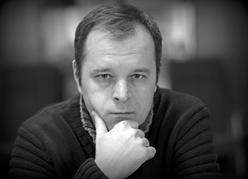 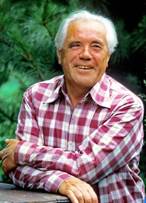 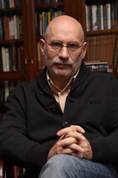 А) Р. Б. Акунин                Б) Р. Сенчин                  В) В. Астафьев  3. Заполните кроссворд «Тенденции современной литературы»  (Все слова в именительном падеже единственного числа)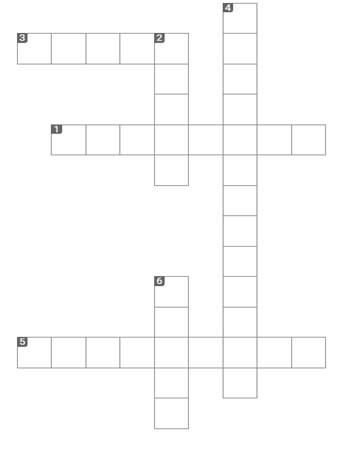 По горизонали:1. В 1980-1990е годы состоялось тотальное изменение самой литературы, роли писателя, типа ___ __.3. Произведение В. Распутина.5. Именно о постперестроечной литературе С. И. Чупрынин говорит следующее: «В споре физиков и лириков победили __ _...»По вертикали:2. Назовите жанр произведения В. Астафьева «Печальный детектив».4. Публикаторский бум перестроечных лет новых и открытых произведений, отвлёк общественное сознание от драматичной ____.6. Произведение Ч. Айтматова. Вопросы и задания1. Охарактеризуйте особенности развития  литературы конца 1980 — 2000-х годов.*2. Вспомните особенности мировоззрения модернистов начала XX века. Сравните его с мироощущением постмодернистов. Составьте план ответа.*3. Назовите основные пут и обновления художественного метода реализма, происходившего на протяжении всего XX века.*4. Проанализируйте произведения одного из прозаиков, поэтов, драматургов (по выбору) в контексте направлений и течений отечественной литературы второй половины XX века.5. Используя дополнительную литературу и материалы Интернета, подготовьте доклад по теме (по выбору):«Особенности массовой литературы конца XX  —  начала XXI века»;«Фантастика в современной литературе».**6. Используя дополнительную литературу и материалы Интернета, подготовьте сообщение о современном бразильском писателе П. Коэльо и судьбе его произведений. Прочитайте роман П.Коэльо «Алхимик» , проанализируйте его в контексте литературно-художественных направлений и течений  XI X  — XX веков.*7. Прочитайте повесть В.Маканина «Где сходилось небо с холмами» и стихотворения Т.Кибирова «Умничанье» (1997 — 1998),  «Онтологическое»  (1997 — 1998),  «В  творческой лаборатории» (1997 — 1998),  «Notabene» (1999),  «С Новым годом!»Особенности развития литературы конца 1980—2000-х годов	(1999). Подготовьтесь к семинару по современной литературе (см. практикум).8. Составьте понятийный словарь по теме «Развитие литературы конца 1980 —2000-х годов».Для любознательныхИспользуя дополнительную литературу и материалы интернета, подготовьте доклад «Фэнтези — жанр или литературное течение?».Проведите исследование на тему «Роль литературы в культурно-бщественной жизни России XI X — XX веков». Разработайте проект музея литературы XX века.Какую форму имеет повествование в произведении В.М.Шукшина?а. Повествование от 1-ого лица; б. Повествование от 3-его лица; в. Рассказ в рассказе;г. Форму монолога.С какой целью в данном фрагменте приводится описание жилища Калачиковых?а. Выявить отсутствие в Антипе моральных и нравственных ориентиров;б. Показать условия жизни героя и объяснить, что особую привязанность Антип имел к балалайке;в. Украсить повествование;г. Объяснить трудность характера Антипа.Укажите термин, которым в литературоведении называют средство художественной изобразительности, основанное на сопоставлении («Балалайка вспыхнула сразу, точно берестинка…»).В абзаце, начинающемся со слов: «Антип пошел…», найдите эпитет, с помощью которого характеризуется Марфа, испугавшаяся разгневанного Антипа.Преподаватель  	Преподаватель	_ 	Критерии оценки результатовУтверждена приказом директора            ГБПОУ МО «Воскресенский колледж»№ _______ от ________Рассмотрено и одобрено на заседании предметно-цикловой комиссии электромеханических дисциплинПротокол №_______ от «_____» _________ 20____г.Председатель ПЦК ________________ /Пантюх О.П. /КодЛР, МР, ПР, ЛРВРезультатыЛР 1Российскую гражданскую идентичность, патриотизм, уважение к своему народу, чувства ответственности перед Родиной, гордости за свой край, свою Родину, прошлое и настоящее многонационального народа России, уважение государственных символов (герб, флаг, гимн)ЛР 2Гражданскую позицию как активного и ответственного члена российского общества, осознающего свои конституционные права и обязанности, уважающего закон и правопорядок, обладающего чувством собственного достоинства, осознанно принимающего традиционные национальные и общечеловеческие гуманистические и демократические ценностиЛР 3Готовность к служению Отечеству, его защитеЛР 4Сформированность мировоззрения, соответствующего современному уровню развития науки и общественной практики, основанного на диалоге культур, а также различных форм общественного сознания, осознание своего места в поликультурном миреЛР 5Сформированность основ саморазвития и самовоспитания в соответствии с общечеловеческими ценностями и идеалами гражданского общества; готовность и способность к самостоятельной, творческой и ответственной деятельностиЛР 6Толерантное сознание и поведение в поликультурном мире, готовность и способность вести диалог с другими людьми, достигать в нем взаимопонимания, находить общие цели и сотрудничать для их достижения, способность противостоять идеологии экстремизма, национализма, ксенофобии, дискриминации по социальным, религиозным, расовым, национальным признакам и другим негативным социальным явлениямЛР 7Навыки сотрудничества со сверстниками, детьми младшего возраста, взрослыми в образовательной, общественно полезной, учебно-исследовательской, проектной и других видах деятельностиЛР 8Нравственное сознание и поведение на основе усвоения общечеловеческих ценностейЛР 9Готовность и способность к образованию, в том числе самообразованию, на протяжении всей жизни; сознательное отношение к непрерывному образованию как условию успешной профессиональной и общественной деятельностиЛР 10Эстетическое отношение к миру, включая эстетику быта, научного и технического творчества, спорта, общественных отношенийЛР 11Принятие и реализацию ценностей здорового и безопасного образа жизни, потребности в физическом самосовершенствовании, занятиях спортивно-оздоровительной деятельностью, неприятие вредных привычек: курения, употребления алкоголя, наркотиковЛР 12Бережное, ответственное и компетентное отношение к физическому и психологическому здоровью, как собственному, так и других людей, умение оказывать первую помощьЛР 13Осознанный выбор будущей профессии и возможностей реализации собственных жизненных планов; отношение к профессиональной деятельности как возможности участия в решении личных, общественных, государственных, общенациональных проблемЛР 14Сформированность экологического мышления, понимания влияния социально-экономических процессов на состояние природной и социальной среды; приобретение опыта эколого-направленной деятельностиЛР 15Ответственное отношение к созданию семьи на основе осознанного принятия ценностей семейной жизниМР 1Умение самостоятельно определять цели деятельности и составлять планы деятельности; самостоятельно осуществлять, контролировать и корректировать деятельность; использовать все возможные ресурсы для достижения поставленных целей и реализации планов деятельности; выбирать успешные стратегии в различных ситуацияхМР 2Умение продуктивно общаться и взаимодействовать в процессе совместной деятельности, учитывать позиции других участников деятельности, эффективно разрешать конфликтыМР 3Владение навыками познавательной, учебно-исследовательской и проектной деятельности, навыками разрешения проблем; способность и готовность к самостоятельному поиску методов решения практических задач, применению различных методов познанияМР 4Готовность и способность к самостоятельной информационно-познавательной деятельности, владение навыками получения необходимой информации из словарей разных типов, умение ориентироваться в различных источниках информации, критически оценивать и интерпретировать информацию, получаемую из различных источниковМР 5Умение использовать средства информационных и коммуникационных технологий (далее - ИКТ) в решении когнитивных, коммуникативных и организационных задач с соблюдением требований эргономики, техники безопасности, гигиены, ресурсосбережения, правовых и этических норм, норм информационной безопасностиМР 6Умение определять назначение и функции различных социальных институтовМР 7Умение самостоятельно оценивать и принимать решения, определяющие стратегию поведения, с учетом гражданских и нравственных ценностейМР 8Владение языковыми средствами - умение ясно, логично и точно излагать свою точку зрения, использовать адекватные языковые средстваМР 9Владение навыками познавательной рефлексии как осознания совершаемых действий и мыслительных процессов, их результатов и оснований, границ своего знания и незнания, новых познавательных задач и средств их достиженияПР 1Сформированность понятий о нормах родного языка и применение знаний о них в речевой практике;ПР 2Владение видами речевой деятельности на родном языке (аудирование, чтение, говорение и письмо), обеспечивающими эффективное взаимодействие с окружающими людьми в ситуациях формального и неформального межличностного и межкультурного общения;ПР 3Сформированность навыков свободного использования коммуникативно-эстетических возможностей родного языка;ПР 4Сформированность понятий и систематизацию научных знаний о родном языке; осознание взаимосвязи его уровней и единиц; освоение базовых понятий лингвистики, основных единиц и грамматических категорий родного языка;ПР 5Сформированность навыков проведения различных видов анализа слова (фонетического, морфемного, словообразовательного, лексического, морфологического), синтаксического анализа словосочетания и предложения, а также многоаспектного анализа текста на родном языке;ПР 6Обогащение активного и потенциального словарного запаса, расширение объема используемых в речи грамматических средств для свободного выражения мыслей и чувств на родном языке адекватно ситуации и стилю общения;ПР 7Овладение основными стилистическими ресурсами лексики и фразеологии родного языка, основными нормами родного языка (орфоэпическими, лексическими, грамматическими, орфографическими, пунктуационными), нормами речевого этикета; приобретение опыта их использования в речевой практике при создании устных и письменных высказываний; стремление к речевому самосовершенствованию;ПР 8Сформированность ответственности за языковую культуру как общечеловеческую ценность; осознание значимости чтения на родном языке и изучения родной литературы для своего дальнейшего развития; формирование потребности в систематическом чтении как средстве познания мира и себя в этом мире, гармонизации отношений человека и общества, многоаспектного диалога;ПР 9Сформированность понимания родной литературы как одной из основных национально-культурных ценностей народа, как особого способа познания жизни;ПР 10Обеспечение культурной самоидентификации, осознание коммуникативно-эстетических возможностей родного языка на основе изучения выдающихся произведений культуры своего народа, российской и мировой культуры;ПР 11Сформированность навыков понимания литературных художественных произведений, отражающих разные этнокультурные традиции.ЛРВ 1 Осознающий себя гражданином и защитником великой страны.	ЛРВ 2Проявляющий активную гражданскую позицию, демонстрирующий приверженность принципам честности, порядочности, открытости, экономически активный и участвующий в студенческом и территориальном самоуправлении, в том числе на условиях добровольчества, продуктивно взаимодействующий и участвующий в деятельности общественных организаций.	ЛРВ 4Проявляющий и демонстрирующий уважение к людям труда, осознающий ценность собственного труда. Стремящийся к формированию в сетевой среде личностно и профессионального конструктивного «цифрового следа».	ЛРВ 10Заботящийся о защите окружающей среды, собственной и чужой безопасности, в том числе цифровой.	ЛРВ 13Оценивающий возможные ограничители свободы своего профессионального выбора, предопределенные психофизиологическими особенностями или состоянием здоровья, мотивированный к сохранению здоровья в процессе профессиональной деятельности.	ЛРВ 16Принимающий цели и задачи научно-технологического, экономического, информационного и социокультурного развития России, готовый работать на их достижение.	ЛРВ 17Управляющий собственным профессиональным развитием, рефлексивно оценивающий собственный жизненный опыт, критерии личной успешности, признающий ценность непрерывного образования, 	ЛРВ 20Содействующий поддержанию престижа своей профессии, отрасли и образовательной организации.	Элементы учебной дисциплиныФормы и методы контроляФормы и методы контроляФормы и методы контроляФормы и методы контроляФормы и методы контроляФормы и методы контроляФормы и методы контроляФормы и методы контроляФормы и методы контроляФормы и методы контроляЭлементы учебной дисциплиныТекущий контрольТекущий контрольТекущий контрольТекущий контрольТекущий контрольПромежуточная аттестацияПромежуточная аттестацияПромежуточная аттестацияПромежуточная аттестацияПромежуточная аттестацияЭлементы учебной дисциплиныЛичностные результатыМетапредметные результатыПредметные результатыЛичностные результаты воспитанияФорма контроляЛичностные результатыМетапредметные результатыПредметные результатыЛичностные результаты воспитанияФорма контроляТема 4. Особенности развития литературы и других видов искусства в начале XX векаТема 4. Особенности развития литературы и других видов искусства в начале XX векаТема 4. Особенности развития литературы и других видов искусства в начале XX векаТема 4. Особенности развития литературы и других видов искусства в начале XX векаТема 4. Особенности развития литературы и других видов искусства в начале XX векаТема 4. Особенности развития литературы и других видов искусства в начале XX века4.2 Серебряный век русской поэзии.ЛР1,ЛР3,ЛР5,ЛР13МР5,МР1, МР6, МР9ПР1, ПР2,ПР3, ПР5ЛРВ1, ЛРВ5, ЛРВ12Устный опрос4.3 Творчество поэтов серебряного века. АкмеизмЛР1,ЛР3,ЛР5,ЛР13МР5,МР1, МР6, МР9ПР1, ПР2,ПР3, ПР5ЛРВ1, ЛРВ5, ЛРВ12Устный опрос4.4 ФутуризмЛР2,ЛР7,ЛР12,ЛР14МР7,МР5, МР8, МР9ПР2,ПР4, ПР5, ПР6ЛРВ1, ЛРВ5, ЛРВ12Устный опрос4.5 Новокрестьянская поэзия.ЛР6,ЛР8,ЛР4,ЛР13МР2, МР3, МР4, МР9ПР1,ПР2ЛРВ1, ЛРВ5, ЛРВ12Устный опрос4.6 Алексей Максимович Горький(1868 – 1936)ЛР1,ЛР3,ЛР5,ЛР13МР5,МР1, МР6, МР9ПР1, ПР2,ПР3, ПР5ЛРВ1, ЛРВ5, ЛРВ12Устный опросТестирование4.7 Александр Александрович Блок  (1880—1921)ЛР1,ЛР3,ЛР5,ЛР13МР5,МР1, МР6, МР9ПР1, ПР2,ПР3, ПР5ЛРВ1, ЛРВ5, ЛРВ12Устный опросТестированиеТема 5. Особенности развития литературы 1920-х годовТема 5. Особенности развития литературы 1920-х годовТема 5. Особенности развития литературы 1920-х годовТема 5. Особенности развития литературы 1920-х годовТема 5. Особенности развития литературы 1920-х годовТема 5. Особенности развития литературы 1920-х годов5.1 Особенности развития литературы 1920-х годовЛР1,ЛР3,ЛР5,ЛР13МР5,МР1, МР6, МР9ПР1, ПР2,ПР3, ПР5ЛРВ1, ЛРВ5, ЛРВ12Устный опрос5.2 Владимир Владимирович Маяковский(1893—1930)ЛР2,ЛР7,ЛР12,ЛР14МР7,МР5, МР8, МР9ПР2,ПР4, ПР5, ПР6ЛРВ1, ЛРВ5, ЛРВ12Устный опросТестирование5.3 Сергей Александрович Есенин (1895—1925)ЛР6,ЛР8,ЛР4,ЛР13МР2, МР3, МР4, МР9ПР1,ПР2ЛРВ1, ЛРВ5, ЛРВ12Устный опросТестирование5.4 Александр Александрович Фадеев   (1901—1956)ЛР1,ЛР3,ЛР5,ЛР13МР5,МР1, МР6, МР9ПР1, ПР2,ПР3, ПР5ЛРВ1, ЛРВ5, ЛРВ12Устный опросТестированиеТема 6. Особенности развития литературы 1930 – начала 1940-х годовТема 6. Особенности развития литературы 1930 – начала 1940-х годовТема 6. Особенности развития литературы 1930 – начала 1940-х годовТема 6. Особенности развития литературы 1930 – начала 1940-х годовТема 6. Особенности развития литературы 1930 – начала 1940-х годовТема 6. Особенности развития литературы 1930 – начала 1940-х годов6.1Особенности развития литературы 1930 — начала 1940-х годовЛР1,ЛР3,ЛР5,ЛР13МР5,МР1, МР6, МР9ПР1, ПР2,ПР3, ПР5ЛРВ1, ЛРВ5, ЛРВ12Устный опрос6.2 Марина Ивановна Цветаева (1892—1941)ЛР2,ЛР7,ЛР12,ЛР14МР7,МР5, МР8, МР9ПР2,ПР4, ПР5, ПР6ЛРВ1, ЛРВ5, ЛРВ12Устный опросТестирование6.3 Осип Эмильевч  Мандельштам (1891—1938)ЛР6,ЛР8,ЛР4,ЛР13МР2, МР3, МР4, МР9ПР1,ПР2ЛРВ1, ЛРВ5, ЛРВ12Устный опросТестирование6.4 Андрей Платонов (Андрей Платонович Климентов) (1899—1951)ЛР1,ЛР3,ЛР5,ЛР13МР5,МР1, МР6, МР9ПР1, ПР2,ПР3, ПР5ЛРВ1, ЛРВ5, ЛРВ12Устный опросТестирование6.5 Исаак Эммануилович Бабель (1894—1940)ЛР1,ЛР3,ЛР5,ЛР13МР5,МР1, МР6, МР9ПР1, ПР2,ПР3, ПР5ЛРВ1, ЛРВ5, ЛРВ12Устный опросТестирование6.6 Михаил Афанасьевич Булгаков (1891—1940)ЛР2,ЛР7,ЛР12,ЛР14МР7,МР5, МР8, МР9ПР2,ПР4, ПР5, ПР6ЛРВ1, ЛРВ5, ЛРВ12Устный опросТестирование6.7 Алексей Николаевич Толстой (1883—1945)ЛР6,ЛР8,ЛР4,ЛР13МР2, МР3, МР4, МР9ПР1,ПР2ЛРВ1, ЛРВ5, ЛРВ12Устный опросТестирование6.8 Михаил Александрович Шолохов (1905—1984)ЛР1,ЛР3,ЛР5,ЛР13МР5,МР1, МР6, МР9ПР1, ПР2,ПР3, ПР5ЛРВ1, ЛРВ5, ЛРВ12Устный опросТестированиеТема 7. Особенности развития литературы периода Великой Отечественной войны и первых послевоенных летТема 7. Особенности развития литературы периода Великой Отечественной войны и первых послевоенных летТема 7. Особенности развития литературы периода Великой Отечественной войны и первых послевоенных летТема 7. Особенности развития литературы периода Великой Отечественной войны и первых послевоенных летТема 7. Особенности развития литературы периода Великой Отечественной войны и первых послевоенных летТема 7. Особенности развития литературы периода Великой Отечественной войны и первых послевоенных лет7.1 Особенности развития литературы периода Великой Отечественной войны и первых послевоенных летЛР1,ЛР3,ЛР5,ЛР13МР5,МР1, МР6, МР9ПР1, ПР2,ПР3, ПР5ЛРВ1, ЛРВ5, ЛРВ12Устный опрос7.2 Анна Андреевна   Ахматова	(1889—1966)ЛР2,ЛР7,ЛР12,ЛР14МР7,МР5, МР8, МР9ПР2,ПР4, ПР5, ПР6ЛРВ1, ЛРВ5, ЛРВ12Устный опросТестирование7.3 Борис Леонидович Пастернак		(1890—1960)ЛР6,ЛР8,ЛР4,ЛР13МР2, МР3, МР4, МР9ПР1,ПР2ЛРВ1, ЛРВ5, ЛРВ12Устный опросТестированиеТема 8. Особенности развития литературы 1950—1980-х годовТема 8. Особенности развития литературы 1950—1980-х годовТема 8. Особенности развития литературы 1950—1980-х годовТема 8. Особенности развития литературы 1950—1980-х годовТема 8. Особенности развития литературы 1950—1980-х годовТема 8. Особенности развития литературы 1950—1980-х годов8.1 Особенности  развития   литературы 1950—1980-х годовЛР1,ЛР3,ЛР5,ЛР13МР5,МР1, МР6, МР9ПР1, ПР2,ПР3, ПР5ЛРВ1, ЛРВ5, ЛРВ12Устный опрос8.2 Творчество писателей прозаиков	в  1950— 1980-е годыЛР2,ЛР7,ЛР12,ЛР14МР7,МР5, МР8, МР9ПР2,ПР4, ПР5, ПР6ЛРВ1, ЛРВ5, ЛРВ12Устный опрос8.3 Творчество поэтов в 1950—1980-е годыЛР6,ЛР8,ЛР4,ЛР13МР2, МР3, МР4, МР9ПР1,ПР2ЛРВ1, ЛРВ5, ЛРВ12Устный опрос8.4 Драматургия1950— 1980-х годовЛР1,ЛР3,ЛР5,ЛР13МР5,МР1, МР6, МР9ПР1, ПР2,ПР3, ПР5ЛРВ1, ЛРВ5, ЛРВ12Устный опрос8.5 Александр Трифонович Твардовский	(1910—1971)ЛР1,ЛР3,ЛР5,ЛР13МР5,МР1, МР6, МР9ПР1, ПР2,ПР3, ПР5ЛРВ1, ЛРВ5, ЛРВ12Устный опросТестирование8.6 Александр Исаевич Солженицын		(1918—2008)ЛР2,ЛР7,ЛР12,ЛР14МР7,МР5, МР8, МР9ПР2,ПР4, ПР5, ПР6ЛРВ1, ЛРВ5, ЛРВ12Устный опросТестирование8.7 Александр Валентинович Вампилов (1937—1972)ЛР6,ЛР8,ЛР4,ЛР13МР2, МР3, МР4, МР9ПР1,ПР2ЛРВ1, ЛРВ5, ЛРВ12Устный опросТестированиеТема 9. Русское литературное Зарубежье 1920 – 1990 годов (три волны эмиграции)Тема 9. Русское литературное Зарубежье 1920 – 1990 годов (три волны эмиграции)Тема 9. Русское литературное Зарубежье 1920 – 1990 годов (три волны эмиграции)Тема 9. Русское литературное Зарубежье 1920 – 1990 годов (три волны эмиграции)Тема 9. Русское литературное Зарубежье 1920 – 1990 годов (три волны эмиграции)Тема 9. Русское литературное Зарубежье 1920 – 1990 годов (три волны эмиграции)9.1 Русское литературное Зарубежье 1920 – 1990 годов (три волны эмиграции)ЛР1,ЛР3,ЛР5,ЛР13МР5,МР1, МР6, МР9ПР1, ПР2,ПР3, ПР5ЛРВ1, ЛРВ5, ЛРВ12Устный опрос9.1 Первая волна эмиграции русских писателейЛР2,ЛР7,ЛР12,ЛР14МР7,МР5, МР8, МР9ПР2,ПР4, ПР5, ПР6ЛРВ1, ЛРВ5, ЛРВ12Устный опросТестирование9.2 Вторая волна эмиграции русских писателейЛР6,ЛР8,ЛР4,ЛР13МР2, МР3, МР4, МР9ПР1,ПР2ЛРВ1, ЛРВ5, ЛРВ12Устный опросТестирование9.3 Третья волна эмиграции русских писателейЛР1,ЛР3,ЛР5,ЛР13МР5,МР1, МР6, МР9ПР1, ПР2,ПР3, ПР5ЛРВ1, ЛРВ5, ЛРВ12Устный опросТестированиеТема 10. Особенности развития литературы конца 1980-2000-х годовТема 10. Особенности развития литературы конца 1980-2000-х годовТема 10. Особенности развития литературы конца 1980-2000-х годовТема 10. Особенности развития литературы конца 1980-2000-х годовТема 10. Особенности развития литературы конца 1980-2000-х годовТема 10. Особенности развития литературы конца 1980-2000-х годов10.1Особенности развития литературы конца 1980—2000-х годовЛР1,ЛР3,ЛР5,ЛР13МР5,МР1, МР6, МР9ПР1, ПР2,ПР3, ПР5ЛРВ1, ЛРВ5, ЛРВ12Устный опрос10.2 ПоэзияЛР2,ЛР7,ЛР12,ЛР14МР7,МР5, МР8, МР9ПР2,ПР4, ПР5, ПР6ЛРВ1, ЛРВ5, ЛРВ12Устный опрос10.3 ДраматургияЛР6,ЛР8,ЛР4,ЛР13МР2, МР3, МР4, МР9ПР1,ПР2ЛРВ1, ЛРВ5, ЛРВ12Устный опрос10.4 ПостмодернизмЛР1,ЛР3,ЛР5,ЛР13МР5,МР1, МР6, МР9ПР1, ПР2,ПР3, ПР5ЛРВ1, ЛРВ5, ЛРВ12Устный опросПромежуточная аттестация в форме экзамена/дифференцированного зачета/экзаменПромежуточная аттестация в форме экзамена/дифференцированного зачета/экзаменПромежуточная аттестация в форме экзамена/дифференцированного зачета/экзаменПромежуточная аттестация в форме экзамена/дифференцированного зачета/экзаменПромежуточная аттестация в форме экзамена/дифференцированного зачета/экзаменПромежуточная аттестация в форме экзамена/дифференцированного зачета/экзаменЛР12,ЛР13МР5, МР6ПР1,ПР2ЛРВ1, ЛРВ5Сдача экзамена / дифференцированного зачета/зачета1234567ВБАББВА1234567891011121314232214221посл.3312строка1вариант2 вариант4222431314333141332122421323243234222234№ответ№ответ139123101321114212252133621427315183161Рассмотрено ПЦКПротокол№_____ ____   20__ г.___ _ _ _ подписьЭКЗАМЕНАЦИОННЫЙ БИЛЕТ № 1по дисциплине: Литературадля учащихся 2 курсаспециальностей: 43.01.09 Повар кондитер23.01.17 Мастер по ремонту и обслуживанию автомобилей 08.01.07 Мастер  общестроительных работУтверждено: зам. директора по УР__    _    _	__ подпись__   _   _20	г.Прочитайте наизусть любое из стихотворений.А. С. Пушкин «Брожу ли  я вдоль улиц шумных» Т. Кибиров «Notabene»Выполните задания.Прочитайте приведенный ниже фрагмент текста и выполните заданиеВ доме Калачиковых жил неистребимый крепкий запах выделанной кожи, вара и дегтя. Дом был большой, светлый. Когда-то он оглашался детским смехом; потом, позже, бывали здесь и свадьбы, бывали и скорбные ночные часы нехорошей тишины, когда зеркало завешано и слабый свет восковой свечи – бледный и немощный – чуть-чуть высвечивает глубокую тайну смерти. Много всякого было. Антип калачиков со своей могучей половиной вывел к жизни двенадцать человек детей. А всего было восемнадцать.Облик дома менялся с годами, но всегда неизменным оставался рабочий уголок Антипа – справа от печки, за перегородкой. Там Антип шил сбруи, уздечки, седелки, делал хомуты. И там же, на стене, висела его заветная балалайка. Это была страсть Антипа, это была его бессловесная глубокая любовь всей жизни – балалайка. Антип мог часами играть на ней, склонив на бочок голову, - и непонятно было: то ли она ему рассказывает что-то очень дорогое, давно забытое им, то ли он передает ей свои неторопливые стариковские думы. Он мог сидеть так целый день, и сидел бы, если бы не бдительная Марфа. Марфе действительно нужно было, чтобы он целыми днями только шил и шил: страсть как любила деньги, тряслась над копейкой. Она всю жизнь воевала с Антиповой балалайкой. Один раз дошло до того, что она в гневе кинула ее в огонь, в печку. Побледневший Антип смотрел, как она горит. Балалайка вспыхнула сразу, точно берестинка. Ее стало коробить… Трижды простонала она почти человеческим стоном – лопнули струны – и умерла. Антип пошел во двор, взял топор и изрубил на мелкие кусочки все заготовки хомутов, все сбруи, седла и уздечки. Рубил молча, аккуратно. Перетрусившая Марфа не сказала ни слова. После этого Антип пил неделю, не заявляясь домой. Потом пришел, повесил на стенку новую балалайку и сел за работу. Больше Марфа никогда не касалась балалайки. Но за Антипом следила внимательно: не засиживалась у соседей подолгу, вообще старалась не отлучаться из дому. Знала: только она за порог, Антип снимает балалайку и играет – не работает.(В.М.Шукшин «Одни»)Задание:1. Главной темой данного фрагмента является:а. Судьба Марфы и Антипа;б. Быт семьи Калачиковых;в. Любовь Антипа к балалайке;г. Жизнь и смерть.Прочитайте наизусть любое из стихотворений.А. С. Пушкин «Брожу ли  я вдоль улиц шумных» Т. Кибиров «Notabene»Выполните задания.Прочитайте приведенный ниже фрагмент текста и выполните заданиеВ доме Калачиковых жил неистребимый крепкий запах выделанной кожи, вара и дегтя. Дом был большой, светлый. Когда-то он оглашался детским смехом; потом, позже, бывали здесь и свадьбы, бывали и скорбные ночные часы нехорошей тишины, когда зеркало завешано и слабый свет восковой свечи – бледный и немощный – чуть-чуть высвечивает глубокую тайну смерти. Много всякого было. Антип калачиков со своей могучей половиной вывел к жизни двенадцать человек детей. А всего было восемнадцать.Облик дома менялся с годами, но всегда неизменным оставался рабочий уголок Антипа – справа от печки, за перегородкой. Там Антип шил сбруи, уздечки, седелки, делал хомуты. И там же, на стене, висела его заветная балалайка. Это была страсть Антипа, это была его бессловесная глубокая любовь всей жизни – балалайка. Антип мог часами играть на ней, склонив на бочок голову, - и непонятно было: то ли она ему рассказывает что-то очень дорогое, давно забытое им, то ли он передает ей свои неторопливые стариковские думы. Он мог сидеть так целый день, и сидел бы, если бы не бдительная Марфа. Марфе действительно нужно было, чтобы он целыми днями только шил и шил: страсть как любила деньги, тряслась над копейкой. Она всю жизнь воевала с Антиповой балалайкой. Один раз дошло до того, что она в гневе кинула ее в огонь, в печку. Побледневший Антип смотрел, как она горит. Балалайка вспыхнула сразу, точно берестинка. Ее стало коробить… Трижды простонала она почти человеческим стоном – лопнули струны – и умерла. Антип пошел во двор, взял топор и изрубил на мелкие кусочки все заготовки хомутов, все сбруи, седла и уздечки. Рубил молча, аккуратно. Перетрусившая Марфа не сказала ни слова. После этого Антип пил неделю, не заявляясь домой. Потом пришел, повесил на стенку новую балалайку и сел за работу. Больше Марфа никогда не касалась балалайки. Но за Антипом следила внимательно: не засиживалась у соседей подолгу, вообще старалась не отлучаться из дому. Знала: только она за порог, Антип снимает балалайку и играет – не работает.(В.М.Шукшин «Одни»)Задание:1. Главной темой данного фрагмента является:а. Судьба Марфы и Антипа;б. Быт семьи Калачиковых;в. Любовь Антипа к балалайке;г. Жизнь и смерть.Прочитайте наизусть любое из стихотворений.А. С. Пушкин «Брожу ли  я вдоль улиц шумных» Т. Кибиров «Notabene»Выполните задания.Прочитайте приведенный ниже фрагмент текста и выполните заданиеВ доме Калачиковых жил неистребимый крепкий запах выделанной кожи, вара и дегтя. Дом был большой, светлый. Когда-то он оглашался детским смехом; потом, позже, бывали здесь и свадьбы, бывали и скорбные ночные часы нехорошей тишины, когда зеркало завешано и слабый свет восковой свечи – бледный и немощный – чуть-чуть высвечивает глубокую тайну смерти. Много всякого было. Антип калачиков со своей могучей половиной вывел к жизни двенадцать человек детей. А всего было восемнадцать.Облик дома менялся с годами, но всегда неизменным оставался рабочий уголок Антипа – справа от печки, за перегородкой. Там Антип шил сбруи, уздечки, седелки, делал хомуты. И там же, на стене, висела его заветная балалайка. Это была страсть Антипа, это была его бессловесная глубокая любовь всей жизни – балалайка. Антип мог часами играть на ней, склонив на бочок голову, - и непонятно было: то ли она ему рассказывает что-то очень дорогое, давно забытое им, то ли он передает ей свои неторопливые стариковские думы. Он мог сидеть так целый день, и сидел бы, если бы не бдительная Марфа. Марфе действительно нужно было, чтобы он целыми днями только шил и шил: страсть как любила деньги, тряслась над копейкой. Она всю жизнь воевала с Антиповой балалайкой. Один раз дошло до того, что она в гневе кинула ее в огонь, в печку. Побледневший Антип смотрел, как она горит. Балалайка вспыхнула сразу, точно берестинка. Ее стало коробить… Трижды простонала она почти человеческим стоном – лопнули струны – и умерла. Антип пошел во двор, взял топор и изрубил на мелкие кусочки все заготовки хомутов, все сбруи, седла и уздечки. Рубил молча, аккуратно. Перетрусившая Марфа не сказала ни слова. После этого Антип пил неделю, не заявляясь домой. Потом пришел, повесил на стенку новую балалайку и сел за работу. Больше Марфа никогда не касалась балалайки. Но за Антипом следила внимательно: не засиживалась у соседей подолгу, вообще старалась не отлучаться из дому. Знала: только она за порог, Антип снимает балалайку и играет – не работает.(В.М.Шукшин «Одни»)Задание:1. Главной темой данного фрагмента является:а. Судьба Марфы и Антипа;б. Быт семьи Калачиковых;в. Любовь Антипа к балалайке;г. Жизнь и смерть.Рассмотрено ПЦКПротокол№_____ ____   20__ г.___ _ _ _ подписьЭКЗАМЕНАЦИОННЫЙ БИЛЕТ № 2по дисциплине: Литературадля учащихся 2 курсаспециальностей: 43.01.02 Повар                             23.01.17 Мастер по ремонту и обслуживанию автомобилей08.01.07 Мастер  общественных работУтверждено: зам. директора по УР__    _    _	__ подпись__   _   _20	г.Прочитайте наизусть любое из стихотворений.А. С. Пушкин «К морю»Т. Кибиров «Онтологическое»Выполните задания.Прочитайте приведенное ниже стихотворение А.А. Ахматовой и выполните заданияРодная земляВ заветных ладанках не носим на груди, О ней стихи навзрыд не сочиняем,Наш горький сон она не бередит, Не кажется обетованным раем.Не делаем её в душе своей Предметом купли и продажи, Хворая, бедствуя, немотствуя на ней, О неё не вспоминаем даже.Да, для нас это грязь на калошах, Да, для нас это хруст на зубах.И мы мелем, и месим, и крошим Тот ни в чем не замешанный прах. Но ложимся в неё и становимся ею,Оттого и зовём так свободно – своею.Задание:Ведущей в стихотворении является тема:А) любви; Б) родины; В) природы; Г) свободы;Как называется фонетическое средство, использованное поэтом в строках: «Да, для нас это грязь на калошах,/ Да, для нас это хруст на зубах…»?А) ассонанс; Б) анафора; В) эпифора;Г) аллитерация;Прочитайте наизусть любое из стихотворений.А. С. Пушкин «К морю»Т. Кибиров «Онтологическое»Выполните задания.Прочитайте приведенное ниже стихотворение А.А. Ахматовой и выполните заданияРодная земляВ заветных ладанках не носим на груди, О ней стихи навзрыд не сочиняем,Наш горький сон она не бередит, Не кажется обетованным раем.Не делаем её в душе своей Предметом купли и продажи, Хворая, бедствуя, немотствуя на ней, О неё не вспоминаем даже.Да, для нас это грязь на калошах, Да, для нас это хруст на зубах.И мы мелем, и месим, и крошим Тот ни в чем не замешанный прах. Но ложимся в неё и становимся ею,Оттого и зовём так свободно – своею.Задание:Ведущей в стихотворении является тема:А) любви; Б) родины; В) природы; Г) свободы;Как называется фонетическое средство, использованное поэтом в строках: «Да, для нас это грязь на калошах,/ Да, для нас это хруст на зубах…»?А) ассонанс; Б) анафора; В) эпифора;Г) аллитерация;Прочитайте наизусть любое из стихотворений.А. С. Пушкин «К морю»Т. Кибиров «Онтологическое»Выполните задания.Прочитайте приведенное ниже стихотворение А.А. Ахматовой и выполните заданияРодная земляВ заветных ладанках не носим на груди, О ней стихи навзрыд не сочиняем,Наш горький сон она не бередит, Не кажется обетованным раем.Не делаем её в душе своей Предметом купли и продажи, Хворая, бедствуя, немотствуя на ней, О неё не вспоминаем даже.Да, для нас это грязь на калошах, Да, для нас это хруст на зубах.И мы мелем, и месим, и крошим Тот ни в чем не замешанный прах. Но ложимся в неё и становимся ею,Оттого и зовём так свободно – своею.Задание:Ведущей в стихотворении является тема:А) любви; Б) родины; В) природы; Г) свободы;Как называется фонетическое средство, использованное поэтом в строках: «Да, для нас это грязь на калошах,/ Да, для нас это хруст на зубах…»?А) ассонанс; Б) анафора; В) эпифора;Г) аллитерация;Качественная оценкаКачественная оценкаОценка тестированияОценка тестированияПроцентиндивидуальных образовательныхиндивидуальных образовательныхрезультативностдостиженийдостиженийи (правильныхбаллбаллответов)(отмет-вербальный аналог(отмет-вербальный аналогка)ка)85 ÷ 1005отлично5отлично60 ÷ 844хорошо4хорошо40 ÷ 593удовлетворительно3удовлетворительноменее 402неудовлетворительно2неудовлетворительно